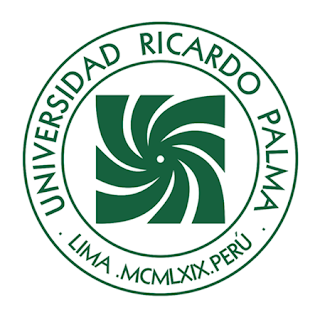 UNIVERSIDAD RICARDO PALMAFACULTAD DE PSICOLOGÍAESCUELA PROFESIONAL DE PSICOLOGÍA  Percepción del clima social familiar y propensión a la conducta violenta en adolescentes de una institución educativa pública de Huamanga - AyacuchoTESISPara optar el título profesional de Licenciada en PsicologíaAUTORASOrtiz Candia, Lizzeth Graciela (0009-0003-7924-1973)Teves Arteta, Maria Teresa (0009-0005-4525-5415)ASESORSánchez Carlessi, Hector Hugo (0000-0002-3680-6271)Lima, Perú2023Metadatos Complementarios Datos de autorAUTORA: Ortiz Candia, Lizzeth Graciela                    AUTORA: Teves Arteta, Maria TeresaTipo de documentos de identidad: DNI                         Tipo de documentos de identidad: DNINúmero de documento: 71196492                                  Número de documento: 74852549Datos de asesorASESOR: Sánchez Carlessi, Héctor HugoTipo de documento de identidad: DNINúmero de documento: 07272392Datos del juradoJURADO 1: Córdova Cadillo, Alberto. DNI 08458178. ORCID 0000-0002-8221-3960JURADO 2: Canales Sierralta, José Antonio. DNI 10600847. ORCID 0000-0003-0892-9044JURADO 3: Gutiérrez Ramirez, Carlos Enrique. DNI 41004868. ORCID 0000-0002-8058-4645JURADO 4: Sánchez Carlessi, Héctor Hugo. DNI 07272392. ORCID 0000-0002-3680-6271Datos de la investigación Campo de conocimiento OCDE: 5.01.00Código del Programa: 313016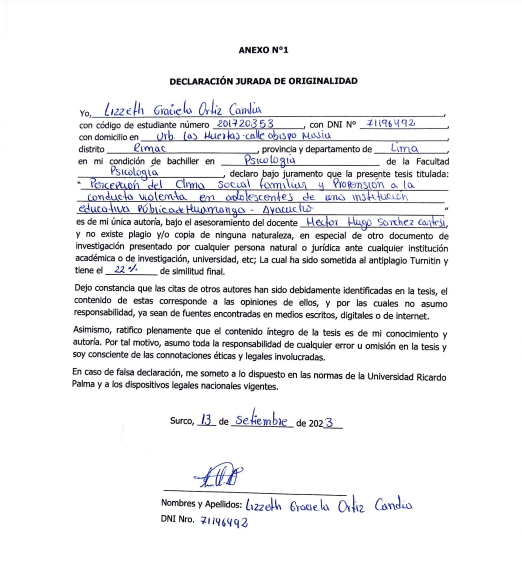 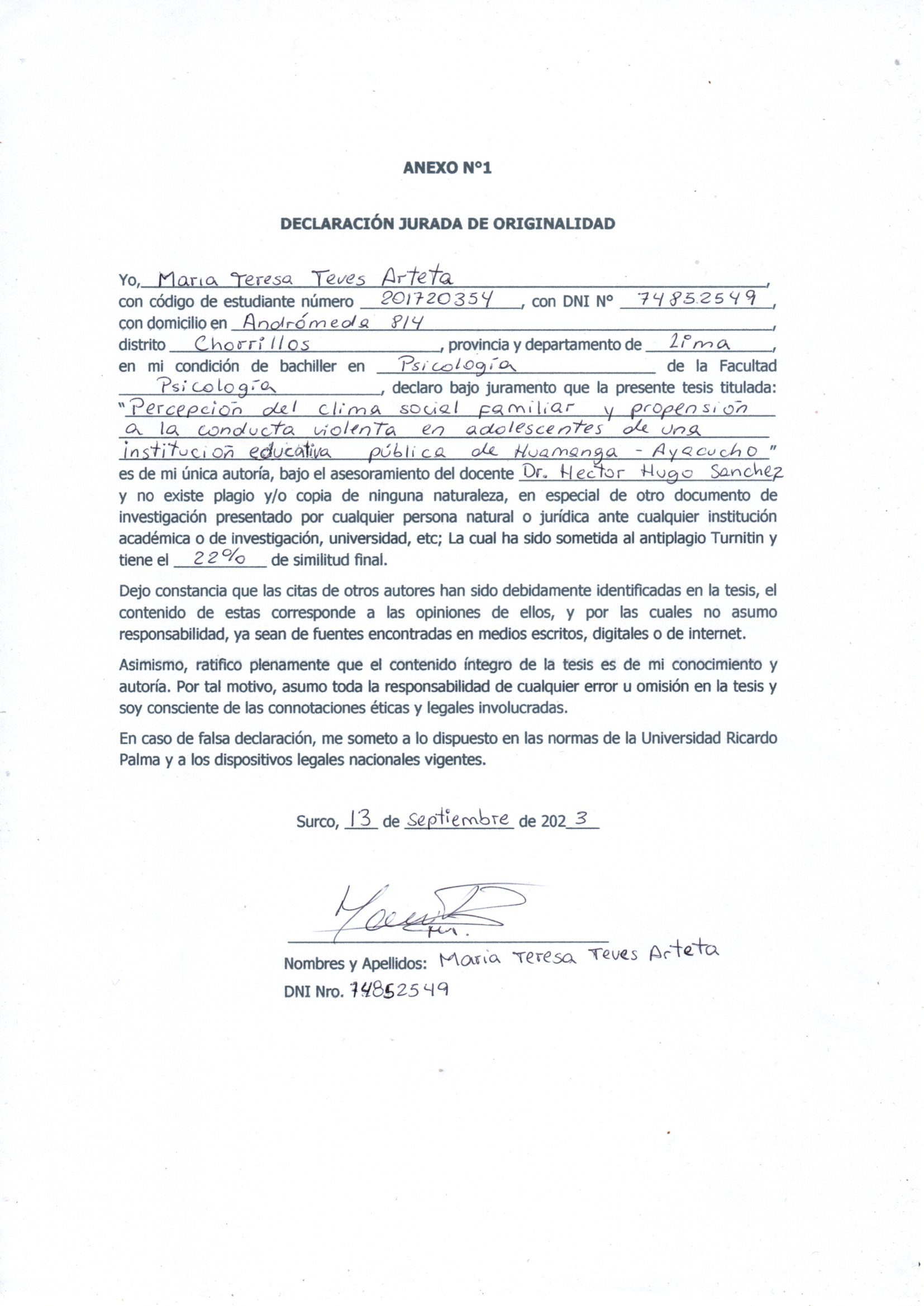 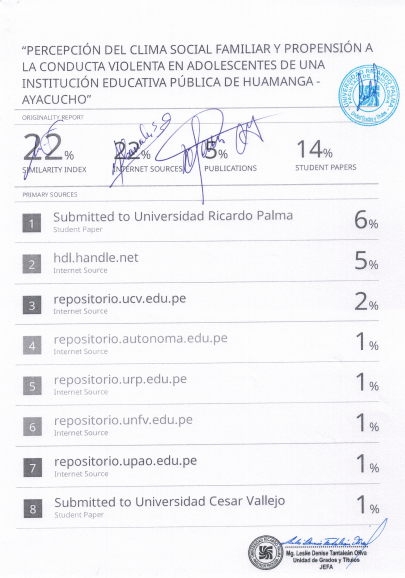 DedicatoriaLizzeth Graciela Ortiz Candia A mis padres Heli y Placida quienes son mi mayor ejemplo, me formaron con buenos  sentimientos y valores, por siempre creer en mí y brindarme cada día todo su apoyo incondicional para ser una gran profesional.A mi tío Antonio por sus consejos y apoyo.A mis hermanos por ser mi motivación para seguir adelante con mis proyectos. Finalmente a mis maestros de Psicología por los conocimientos compartidos a lo largo de esta bonita profesión. María Teresa Teves Arteta A mis padres Teresa y Jorge, quienes me acompañaron, apoyaron y motivaron para alcanzar cada logro durante mi formación como psicóloga.A mi hermana Jimena, por cada consejo y palabra de aliento en los momentos difíciles, los cuales me impulsaron a seguir adelante con mis sueños. Agradecimientos     A nuestros padres, por el apoyo y motivación constante para cumplir nuestros objetivos y metas.Del mismo modo agradecemos a nuestros maestros de la carrera de Psicología por mostrarnos el amor y la pasión a la carrera, en especial a nuestro asesor Dr. Sánchez Carlessi, Hector Hugo por el tiempo dedicado, la paciencia y la guía a lo largo de nuestra investigación y que nos llevó a la culminación para obtener el título de Licenciadas. Finalmente a nuestras familias, amigos, colegas y todas las personas que nos apoyaron y acompañaron  en este proceso. INTRODUCCIÓNEl presente trabajo de investigación aborda temas de valor actual, concretamente la relación imperante entre la percepción del clima social familiar y la propensión a la conducta violenta en adolescentes, con el objetivo de explorar si el vínculo que se da en el ámbito familiar puede llegar a incidir en el comportamiento que exponen los jóvenes en distintos ambientes de su vida, todo ello se precisa de manera concisa en los seis capítulos a continuación. En el primer capítulo se expone el planteamiento del estudio relacionado con la pregunta de investigación, si se encuentra relación entre la percepción del clima social familiar y la propensión a la conducta violenta en adolescentes de una institución pública de Huamanga – Ayacucho. Con base en ello, se determinan los objetivos generales y objetivos específicos, así como la importancia y justificación, y las limitaciones de la investigación.En el segundo capítulo se establece el marco teórico, en el cual se detallan las investigaciones asociadas con el tema, internacionales y nacionales, además de las bases teóricas científicas y la definición de términos básicos.En el tercer capítulo se plantean los supuestos científicos básicos del estudio, la elaboración de las hipótesis generales e hipótesis específicas y culminando con la descripción de la variables de estudio.   En el cuarto capítulo se expone el método, en el cual se explica el tipo y diseño de investigación, además de la población y muestra de estudio. Asimismo se indican los instrumentos de recolección de datos empleados mediante su ficha técnica, validez y confiabilidad, continuando con el procedimiento y las técnicas usadas para el proceso y análisis de los datos recopilados. El quinto capítulo se encuentra constituido por los resultados obtenidos de la investigación, en la cual se indican los datos estadísticos que describen los esenciales hallazgos adquiridos. De igual manera, se precisa la discusión de los resultados respaldada por otros estudios e información pertinente. En el sexto y último capítulo se indican la conclusión general y las conclusiones específicas que se llegaron a obtener a partir de los resultados, también se encuentran las recomendaciones, las cuales servirán a próximas investigaciones que igualmente se motiven en utilizar las mismas variables de estudio. Para finalizar, se muestran las referencias bibliográficas y los anexos.TABLA DE ÍNDICETabla 1 Ficha técnica Escala del Clima Social Familiar	42Tabla 2 Distribución de puntuaciones del clima social familiar de la dimensión relación	43Tabla 3 Ficha técnica Escala de Propensión a la Conducta Violenta	44Tabla 4 Distribución de puntuaciones de la escala propensión a la conducta violenta	45Tabla 5 Distribución de la muestra considerando la variable  sexo	46Tabla 6 Distribución de la muestra considerando la variable edad	47Tabla 7 Distribución de la muestra considerando la variable grado de estudio	47Tabla 8 Estadísticos descriptivos de la dimensión relación de la variable Clima Social Familiar	48Tabla 9 Estadísticos descriptivos de la variable Propensión a la Conducta Violenta	48Tabla 10 Confiabilidad de la dimensión relación del instrumento clima social familiar	49Tabla 11 Confiabilidad del instrumento propensión a la conducta violenta	49Tabla 12 Prueba de bondad de ajuste de Kolmogorov-Smirnov para las variables del Clima Social Familiar y Propensión a la Conducta Violenta	50Tabla 13 Relación entre la percepción del Clima Social Familiar y la Propensión a la Conducta Violenta considerando la variable sexo, utilizando el coeficiente de correlación Spearman-Brown	51Tabla 14 Nivel de la Percepción de la dimensión relación del Clima Social Familiar	52Tabla 15 Nivel de la Propensión a la Conducta Violenta	53Tabla 16 Diferencias en la dimensión relación del Clima social familiar, según sexo; empleando la prueba U de Mann Whitney	54Tabla 17 Diferencias en la Propensión a la Conducta Violenta, según  sexo; empleando la prueba U de Mann Whitney	54Tabla 18 Correlación entre la percepción de la dimensión relación del clima social familiar con la propensión a la conducta violenta, utilizando el coeficiente de correlación Spearman-Brown	55CAPÍTULO IPLANTEAMIENTO DEL ESTUDIO1.1. Formulación del ProblemaLa adolescencia es una etapa crítica del desarrollo en la cual hay muchos cambios físicos, fisiológicos, conductuales y emocionales; dentro de estos vemos la construcción de su personalidad, identidad y autonomía. Actualmente la agresividad en la adolescencia suele ser un tema relevante para la familia como para la sociedad, es por ello que primero se necesita comprender por qué se dan estos comportamientos agresivos en esta etapa, para que se pueda mejorar la calidad de vida del adolescente dentro de su entorno familiar, así como un adecuado desenvolvimiento en los diversos contextos sociales. Todo ello, con la finalidad de que a futuro logre un buen ajuste psicosocial (Aguila-Asto, 2019).Es por ello que la familia desempeña un papel importante en la formación del desarrollo del adolescente, siendo así que esta es el primer ambiente en el que el ser humano  se inserta en sociedad, adoptando y observando las conductas, valores, reglas y normas  del círculo familiar, pero cuando el adolescente no cuenta con el  apoyo pertinente de la familia, se desconoce estos cambios en esta etapa o la familia se encuentra confundida frente al comportamiento de sus hijos adolescentes y tienden a ¨corregir¨ su comportamiento como anteriormente se solía amonestar, con violencia física y/o verbal y es ahí donde el adolescente copia estos patrones de violencia en mayor o igual intensidad, adoptando una  conducta violenta hacia sí mismo, hacia su familia u  otros entornos, como son el colegio, la calle o en otros ambientes. En este sentido, la agresividad, sobre todo cuando se convierte en acto violento físico o verbal, despierta en el otro una reacción orientada en una respuesta agresiva. La UNICEF (2011) menciona que “el clima social familiar juega un rol de suma importancia en el desarrollo social del niño”.En los últimos tiempos la agresividad en los adolescentes se ha tornado una problemática vinculada con el entorno familiar y el desarrollo del individuo, en las cuales se ven afectadas el área psicoemocional, social y comportamental donde se observa que las conductas son adoptadas e influenciadas por el entorno. (Organización Mundial de la Salud [OMS], 2019).En Perú, se reportó que el 78% de adolescentes comprendidos entre edades de doce y diecisiete años, sufrieron violencia familiar, psicológica y/o física en el hogar, alguna vez en su vida. En el caso del entorno escolar se reportó que el 68,5% sufrieron violencia psicológica y/o física en el colegio. (Encuesta Nacional Sobre Relaciones Sociales, 2019).Por ello, el problema surge cuando el clima social familiar se torna disfuncional, debido a la existencia de conflictos, desequilibrio económico, violencia, abusos psicológicos y físicos, falta de apoyo entre sus miembros, principalmente por parte de los padres, siendo así los hijos los más afectados, ocasionando que se conviertan en adolescentes con comportamientos agresivos, inseguros, con falta de habilidades sociales y con una baja autoestima. Todas estas características pueden provocar que adopten conductas inadecuadas, abandonen los estudios, generen relaciones inadecuadas con su entorno o se vuelvan poco sociables, condicionando a que su calidad de vida en la etapa de adolescente a joven se vea afectada. En efecto, está claro que la importancia de mantener un - clima social familiar saludable; influye para un adecuado desarrollo cognitivo, conductual y psicológico en el adolescente, adquiriendo valores, cultura, seguridad y bienestar emocional; permitiéndole tomar decisiones correctas y afrontar situaciones difíciles, logrando desenvolverse de manera apropiada con su entorno y construya una relación afectiva consigo mismo.Vílchez y Zúñiga (2014, citado por Llico y Rodríguez, 2020), mencionan que una gran cantidad de investigaciones internacionales demuestran que la forma en como se aprecia el entorno familiar y la forma de interacción que se da con cada miembro de la familia, especialmente entre padres e hijos va a impactar de manera significativa tanto en la niñez como en la adolescencia, para que en la adultez se logre alcanzar un apto ajuste psicosocial. Por lo tanto, un clima familiar contraproducente va a provocar que se origine desconfianza, separación y falta de comunicación familiar, esto afectará negativamente en el comportamiento psicosocial de los jóvenes y con ello direccionar hacia una conducta agresiva. Ante todo, lo expuesto anteriormente, se puede apreciar que en el colegio público Mariscal Cáceres en Ayacucho, existen comportamientos violentos y/o agresivos hacia uno mismo y con los demás dentro del entorno escolar.   Es por ello que se planteó la siguiente interrogante: ¿Cuál es la relación entre la percepción del clima social familiar y la propensión a la conducta violenta en adolescentes de una institución educativa pública de Huamanga considerando el sexo?Objetivos     1.2.1 GeneralOG: Determinar la relación entre la percepción del clima social familiar y la propensión a la conducta violenta en adolescentes de una institución educativa pública considerando la variable sexo.     1.2.2 Específicos O1: Identificar y describir el nivel de percepción del clima social familiar en adolescentes de una institución educativa pública de Huamanga- Ayacucho O2: Identificar y describir el nivel de propensión a la conducta violenta en adolescentes de una institución educativa pública de Huamanga- Ayacucho.O3: Comparar el clima social familiar en adolescentes de una institución educativa pública de Huamanga- Ayacucho considerando las variables sexo.O4: Comparar la propensión a la conducta violenta en adolescentes de una institución educativa pública de Huamanga- Ayacucho considerando las variables sexo. O5: Identificar la correlación entre el clima social familiar con la propensión a la conducta violenta  en adolescentes de una institución educativa pública de Huamanga- Ayacucho.1.3. Importancia y Justificación del estudio La presente investigación estuvo orientada a conocer la relación entre las variables del clima social familiar y la conducta violenta en adolescentes. Esta investigación destacó la importancia que tiene el clima social familiar en la conducta de un adolescente estudiante de nivel secundaria, quien está desarrollando su personalidad en base al entorno en el que se encuentra. A nivel teórico, la presente investigación tiene una correlación significativa e inversa entre las variables, por ello se analiza las teorías con evidencias empíricas en relación a las variables del clima social familiar y la conducta agresiva en adolescentes.Por lo que, a nivel práctico, esta investigación a partir de los resultados dio a conocer qué el entorno social familiar en el que el adolescente se desenvuelva o se desarrolle es un factor primordial y significativo para la adaptación de su conducta en diferentes entornos ya sea en lo educativo, social, ambiental o religioso. A nivel metodológico, esta investigación aportó en el desarrollo y en la solución en base a los resultados que se obtuvo entre la relación del clima social familiar y la conducta violenta en los estudiantes de una institución educativa.Finalmente, esta investigación se justifica y se fundamenta no solo a nivel teórico científico, sino también en la parte metodológica puesto que se emplearon los instrumentos Escala de clima social familiar (FES) de R.H. Moos y E.J. Tricket, adaptado por César Ruiz Alva y Eva Guerra Turín, y la Escala de la propensión a la conducta violenta de Héctor Sánchez, Carlos Reyes, Patricia Matos y Andrés Nuñez, en las que se evidenció la validez y confiabilidad interna de los instrumentos utilizados. Siendo además un antecedente para investigaciones futuras interesados en las mismas variables. 1.4. Limitaciones del estudioDentro de las limitaciones de índole metodológico, no fue posible generalizar los hallazgos, ya que la muestra estuvo circunscrita a una sola localidad. Asimismo, los análisis se utilizaron únicamente en población adolescente y no se pudo extrapolar a población adulta.Por otro lado, hubo carencia de antecedentes sobre  investigación referente a la propensión de la conducta violentaCAPÍTULO IIMARCO TEÓRICO2.1. Investigaciones relacionadas con el tema 2.1.1. NacionalesSánchez, H., Reyes, C. y Matos, P. (2022), realizaron el análisis psicométrico de la escala para medir propensión a la violencia en el marco de la investigación, el comportamiento psicosociales desajustados y su relación a la propensión a la violencia en adolescentes de Lima y Callao. El análisis psicométrico llevó a demostrar la validez, confiabilidad y análisis factorial del referido instrumento. La muestra estuvo conformada por 1027 estudiantes de nivel secundario entre las edades de 14 y 17 años, procedentes de 14 centros educativos de Lima y Callo. Se utilizaron dos instrumentos, el Inventario de desajuste del comportamiento psicosocial para adolescentes (INDACPS A – 2022) la cual presenta indicadores de estrés, baja autoestima, celotipia, desajuste familiar e incivismo y la Escala que evalúa la propensión a la conducta violenta; ambos instrumentos pasaron por validación empírica de contenido por jueces. Se obtuvieron como resultado relación causal entre una gran parte de comportamientos desajustados con la propensión a la conducta violenta en estudiantes de Lima y Callao. De esta manera se concluyó que los alumnos de Lima Metropolitana y Callao que evidencian señales de conductas psicosocial inadecuados considerables, tienden a mostrar una alta conducta violenta, específicamente en indicadores de estrés, celotipia, desajuste familiar e incivismo.Bendezú (2022) realizó un estudio que tuvo como objetivo identificar el vínculo que existe entre el clima social familiar y la agresividad en escolares de cuarto y quinto grado de secundaria de un Centro Educativo Público de Ica en estado de aislamiento social. Dicha investigación tuvo como muestra a 111escolares de ambos sexos a quienes se les aplicó la Escala del clima social Familiar (FES) desarrollado por Moos y Trickett, y el Cuestionario de Agresión (AQ) de Buss y Perry.  Demostrando como resultado que existe correlación significativa e inversa entre el clima social familiar y la  agresividad en la muestra estudiada. Llegando a la conclusión que cuanto mejor se encuentre el clima social familiar, se evidenciará disminuida la agresividad en los alumnos implicados en la investigación.Guanilo (2020) concretó un estudio en Trujillo acerca del clima social familiar y la agresividad en escolares de nivel secundario de una escuela nacional en el distrito de Huanchaco, cuyo propósito fue establecer la vinculación entre las dos variables. El estudio se conformó por 143 estudiantes de ambos sexos de 12 a 15 años de edad, obteniendo como resultado una correlación significativa, inversa y en una posición media.Águila (2019), realizó un estudió en Lima Metropolitana en un colegio de Lima Sur, a fin de conocer la conexión del ambiente social familiar con el actuar agresivo en escolares de nivel secundario, dicho estudio tuvo como muestra 246 estudiantes. Se utilizaron los siguientes instrumentos, la Escala del Clima Social en la Familia (FES) de R.H. Moss y E. J. Trickett y el Cuestionario de Agresividad (AQ) de Buss y Perry adaptado en el Perú por María Matalinares, dando como resultado la asociación representativa de las dos variables, concluyendo que, un comportamiento agresivo se ve reflejado por el clima familiar en el que se encuentra el estudiante. Córdova y Flores (2019) llevaron a cabo un estudio en Lima en la I.E “1228 Leoncio Prado” en Ate, con la intención de constatar la vinculación del entorno social familiar y la agresividad en adolescentes del cuarto año de secundaria. El método de la investigación fue cuantitativo, no experimental, de nivel descriptivo y con diseño transeccional-correlacional. La muestra fue de 108 adolescentes seleccionados por medio de empadronamiento; los instrumentos utilizados fueron para ambas variables, las cuales se les aplicó la validación y fiabilidad. Luego de ello, se obtuvieron como resultado que tau b de Kendall t = - 0.218, con correspondencia baja, además Z fue mayor que Z teórica (-2,71 > -2,58) y con significancia de 0,05. Para concluir, se determinó relación inversa baja entre clima social familiar y la agresividad en estudiantes de cuarto año de secundaria de la Institución Educativa “1228 Leoncio Prado”.Gutiérrez (2019) tuvo como objetivo conocer la relación existente entre el Clima Social Familiar y la Conducta Antisocial, en alumnos de 4to y 5to grado de secundaria de la I. E. Nacional de la Victoria - Lima, para lo cual se aplicó la Escala de Clima Social Familiar y el Cuestionario Conductas Antisociales-Delictivas a escolares entre 14 y 18 años, la población fue de 193 alumnos, 117 hombres  y 76 mujeres, indicando que la recolección de datos tuvo una correlación negativa baja en relación a las dimensiones de las variables. Por ende, se concluyó que hay una relación negativa y significativa entre clima social familiar, sus dimensiones y la conducta antisocial.  Zambrano (2021) analizó la relación de las variables de ambiente social familiar y agresividad en 150 alumnos de secundaria del sexo femenino de una centro educativo público de Huamanga - Ayacucho, utilizó el instrumento FES de Moos y el cuestionario de Agresión de Buss y Perry, esta investigación tuvo como resultado una correlación negativa entre las dos variables, mostrando un grado desfavorable del clima familiar con un 64.7% y con una categoría media en la agresividad, siendo el porcentaje predominante de 42%.Nasi (2018) efectuó una investigación con el propósito de identificar el vínculo entre el clima social familiar y agresividad en un grupo de estudiantes de 3ero a 5to año de secundaria en la provincia de Trujillo. La muestra estuvo dada por 296 estudiantes del colegio San Juan, entre 14 y 18 años de edad. Se empleó la escala FES de Moss & Tricket, la cual fue adaptado por Ballesteros en España y por Ruiz y Guerra (1993) en Perú, este instrumento precisa de 90 ítems, estructurados en 3 dimensiones: Relaciones, Desarrollo y Estabilidad. Asimismo, se aplicó el Cuestionario de Agresión de Buss & Perry (1992), ajustada en Trujillo por Vega (2014), la cual se compone por 29 ítems constituidos por cuatro dimensiones: la dimensiones agresión física, la dimensión agresión verbal, la dimensión hostilidad e Ira. Los hallazgos indicaron la inexistencia de correlación entre las variables estudiadas, tampoco se halló un vínculo significativo en la dimensión Relaciones del FES y agresividad, además se evidenció que la ausencia de correlación en la dimensión Desarrollo del FES con la agresividad. A pesar de ello, se logró una correlación directa en un impacto menor entre la dimensión Estabilidad y la dimensión Ira del Clima Social Familiar. En este sentido, ambas variables mostraron ser independientes, y que ninguna de las dos variables influye una  a la otra.2.1.2. InternacionalesGarcía (2022), realizó una investigación con el propósito de establecer los agentes de riesgo en el clima social familiar y educativo, la conexión y relación con comportamientos amenazantes en adolescentes. La población estuvo conformada por 26 estudiantes entre los 16 años, quienes fueron localizados en estado de vulnerabilidad en un Municipio de Querétaro, México. La investigación fue de tipo descriptivo, cuantitativo y transversal. Asimismo, se utilizó un cuestionario y una entrevista detallada. Los resultados mostraron una concurrencia entre los agentes de riesgo social, familiar, escolar y componentes de riesgo personal, los cuales influyen en los comportamientos amenazantes en los estudiantes tales como, adicciones, violencia de pareja, conducta autoagresivas, antisocial o actividades sexuales inseguras. Concluyendo de esta manera que existe relación entre los agentes de riesgo social,  familiar,  escolar  y personal  con  comportamientos amenazantes. Aranda y Barrera (2021), mencionaron que el clima social familiar y la agresividad influyen en el desarrollo de la adolescencia, es por ello que realizaron una investigación con el objetivo de describir el clima social familiar y los puntajes de la agresividad en los adolescentes de la Unidad Educativa Enriqueta Cordero Dávila de Cuenca-Azuay de Ecuador, en el período 2021, teniendo como muestra 76 estudiantes. El estudio fue cuantitativo, tipo de diseño no experimental, transversal y de alcance descriptivo; el instrumento que se empleó fue; la Escala de Clima Familiar de Moos, Moos y Trickett para evaluar las características socio ambientales y las relaciones personales en la familia y el Cuestionario de Agresividad de Buss y Perry. Finalmente, los resultados obtenidos mostraron una percepción promedio respecto al clima social familiar y un nivel muy alto de agresividad.En el estudio realizado por Chango (2021), se investigó la relación entre el clima social familiar y la conducta agresiva en adolescentes de la Unidad Educativa Adventista del Pacífico en Guayaquil, Ecuador, durante el año 2020. La muestra estuvo compuesta por 303 alumnos de diferentes grados. Se utilizaron dos instrumentos: la Escala de Clima Familiar de Moos (1982) y el Cuestionario de Agresividad de Buss y Perry. Los resultados obtenidos indicaron una correlación baja, indirecta y significativa entre ambas variables. Esto implica que existe una relación débil y no directa entre el clima social familiar y la conducta agresiva en los adolescentes.Reyes, V., Merino, T., Villavicencio, L., Mendoza, C. y Sequera, A. (2019), investigaron la relación entre el clima social familiar y la agresividad en niños de tercer grado del Colegio José Joaquín de Olmedo en Guayaquil, Ecuador. La muestra consistió en 70 alumnos que se inscribieron en 2018. La investigación se llevó a cabo en un enfoque descriptivo, correlacional, no experimental y transversal. Se utilizó un muestreo no probabilístico por conveniencia. Para medir el clima social familiar, se empleó la escala del clima social familiar (FES), y para evaluar la agresividad, se utilizó el cuestionario AQ. Los resultados revelaron una relación inversa entre el clima social familiar y la agresividad, lo que significa que a menor clima social familiar se observa una mayor agresividad en los niños.Aguilar (2018), realizó un estudio sobre el clima social familiar y la conducta antisocial en adolescente del municipio de Chimalhuacán del Estado de México, esta investigación tuvo como muestra 192 alumnos de secundaria a quienes se les aplicó la escala de Clima Social Familiar (FES) de Moos y el Cuestionario de conductas Antisociales Delictivas (A-D) de Seisdedos. Como conclusión la autora mencionó que la percepción de un clima social familiar positivo o negativo no es predictor causal de la presencia o ausencia de conductas antisociales. Cachón, Sánchez y Zagalaz (2018), elaboraron un análisis, cuyo objetivo fue describir y relacionar las conductas violentas, el género y el tipo de centro de escolares del tercer ciclo de Educación Primaria. El estudio fue descriptivo y de corte transversal en 310 alumnos de la provincia de Granada en España, para lo cual se utilizó el Cuestionario Ad-Hoc y la - Escala de Conductas Violentas en la Escuela. Los resultados indicaron que casi la mitad de los participantes tuvieron rol de testigos, y los agresores y las víctimas fueron de género masculino; en cuanto a las agresiones y las relaciones manifestadas se presentaron valores similares y no aparecieron diferencias estadísticamente significativas en función del tipo de centro escolar, excepto en la categoría relacional reactiva, y respecto a los tipos de agresividad según el género. Asimismo, señalaron que sólo se mostraron diferencias estadísticamente significativas en la categoría relacional pura. En conclusión, los alumnos de género masculino fueron los más agresivos, pero a la vez los que más sufrieron. En cuanto a los centros públicos y concertados no hay diferencias, excepto en una de las subcategorías. Zambrano y Almeida (2017), examinaron el impacto del clima social familiar en la conducta violenta de escolares de 8 a 15 años en las instituciones educativas del Cantón Milagro, provincia de Guayas, Ecuador. La muestra consistió en 1502 estudiantes, de los cuales el 51% eran mujeres y el 49% hombres. Para evaluar el clima social familiar, se utilizó la Escala de Clima Familiar de la Family Environment Scale (FES) desarrollada por Moos y Moos. Por otro lado, la Escala de Conducta Violenta en la Escuela de Little et al., se empleó para medir la conducta violenta. El diseño de la investigación fue de tipo cuantitativo, descriptivo, correlacional y no experimental. Los resultados obtenidos revelaron que el 38% de los escolares mostraron evidencia de falta de integración familiar, la cual influyó en el 70% de la conducta violenta observada. Por lo tanto, se estableció una relación significativa entre el grado de integración social familiar y las conductas violentas. Defaz (2017), elaboró un estudio denominado “La disfunción familiar y su influencia en las conductas agresivas en mujeres privadas de la libertad”, con el objetivo de establecer los niveles de disfunción familiar y comprobar su actuar en el comportamiento en personas privadas de la libertad del pabellón de mujeres del Centro penitenciario de personas en conflicto con la ley “Ambato”. En primer lugar, estableció los niveles de disfunción familiar y posteriormente determinó los niveles de agresividad por la edad, por ello se tuvo que fraccionar la población en tres grupos. El estudio fue correlativo, cuantitativo; la muestra fue 80 mujeres reclusas quienes fueron evaluadas mediante el cuestionario de funcionamiento familiar (FF-SIL) y el cuestionario de agresividad de Buss y Perry. La relación entre las dos variables fue hallada por el estadístico del Chi cuadrado, dando como resultado que si existe una relación, por ende se confirma la hipótesis alternativa del estudio. Como resultado, se obtuvo que las familias disfuncionales mostraron altos niveles de comportamientos agresivos. Además, se halló que las mujeres usaban la agresión verbal como una forma de protección frente a circunstancias de enfrentamiento. Redondo, Luzardo, Larrotta y Rangel (2015), realizaron un estudió en las ciudades de Pasto y Bucaramanga (Colombia), para analizar las diferencias de agresividad entre los estudiantes de nivel secundaria. El instrumento que se administró a 2694 estudiantes entre hombres y mujeres con edades de 11 y 17 años fue la escala de Conducta Antisocial del Teenage Inventory of Social Skills (TISS), dando como resultado que no existe diferencias entre ambos grupos de estudiantes, por ende tampoco se obtuvo diferencias en edad y género.En su investigación Manobanda (2015), analizo la relación  entre el Clima Social familiar y el comportamiento agresivo en adolescentes de ambos sexos entre la edad de 14 y 16 años  de la unidad escolar General Eloy Alfaro  en Ecuador. Los instrumentos para evaluar fueron la Escala FES elaborada por R.H. Moos y E.J Trickett y el Cuestionario AQ de agresividad diseñado por Buss y Perry, versión Medellín, dichos instrumentos se aplicaron a 80 participantes.  Como resultado se obtuvo que existe relación entre las dos variables, es decir, que, ante un inadecuado clima social familiar, los niveles de agresividad se dan de manera elevada2.2 Bases teórico-científicas del estudio   2.2.1 Clima Social FamiliarEntre los autores que realizaron a profundidad el estudio del clima social familiar, recientemente tenemos a  Egoavil (2018) afirma que el clima social familiar es una combinación de las contribuciones de cada miembro de la familia, quienes conseguirán enriquecerse a través de la inserción de lazos afectivos y sociales entre los integrantes de cada grupo familiar. Dicho de otro modo, el apoyo y comprensión por parte de la familia es fundamental para el buen desarrollo del adolescente ante diversas circunstancias, hacia sí mismo y ante la sociedad.En la misma línea para Martínez (2016, citado por Condezo, 2020), el clima familiar se caracteriza por ser un sistema social formada de manera innata, en la cual se forjarán normativas y reglas para obtener interrelación psicosocial de cada individuo del grupo familiar, siendo de esta manera un grupo de comportamientos que ayudarán a crear una apropiada relación familiar.  Algo semejante ocurre con Lupaca (2018) quien indica que es clima social familiar es definido como un entorno entendido y divisado por cada individuo de la familia, evidenciándose que presenta dominio en el actuar, en el crecimiento social, de apariencia, emocional y de conocimiento por todos los miembros de este grupo social. Es decir cada miembro toma un papel u rol importante en la familia,  lo cual será aprendido por el niño u adolescente, por ejemplo si los padres o un miembro de la familia tienen un comportamiento agresivo hacía con ellos, el adolescente va adoptando  este actuar o comportamiento agresivo con su entorno y consigo mismo. Es por ello que Tricket (1989), resalta que el clima social familiar es el producto del desarrollo e inclusión de las características propias de cada miembro de la familia, asimismo juega un papel importante en el desarrollo de diferentes capacidades tales como establecer relaciones autónomas, así como solucionar conflictos adecuadamente. (como se citó en Delgado, 2019, p.32)Así mismo,  Zimmer, Gembeck y Locke (2007), expresan que: “ el ambiente del clima social familiar es percibido e interpretado de diferente manera por cada miembro de la familia, la cual muestra ejercer una influencia significativa tanto en la conducta, en el desarrollo social, físico, afectivo e intelectual  de los integrantes¨ (p.124) Para concluir uno de los pioneros  que inició  el estudio del clima social familiar  Moos (1985), explica que el clima social familiar hace referencia a las personas que coexisten entre sí, que se unen ya sea por lazos biológicos o adoptivos, las cuales llevan a crear entre ellas una comunidad de afecto y apoyo mutuo. No cabe duda de que el entorno familiar condiciona a las personas que la componen según los vínculos que allí se establecen. Es decir, que, si una persona crece en una familia con escasos recursos económicos, sin la presencia de los padres y con una falta de protección, se genera un ambiente inadecuado, lo cual creará un entorno que cuya respuesta influirá de manera perjudicial en la formación de la persona. Por esta razón, la familia es vital para la existencia del ser humano y la formación de la personalidad, pues ha revelado que tiene una gran capacidad para adaptarse a los cambios sociales, a pesar de todas sus restricciones, la familia sigue cumpliendo un papel principal para la estabilidad. (como se citó en Llico y Rodríguez, 2020, p.16) Modelo del clima social familiar de MoosPsicología ambientalista:La psicología ambientalista a través de una amplia investigación indica que existe una relación entre el comportamiento psicológico del ser humano con el ambiente por ello, Holaban (2014, citado por Sandino y Risco, 2019), asegura que esta teoría es parte de la psicología que se enfoca primordialmente en el vínculo que existe entre el entorno natural con el comportamiento y la vivencia de las personas. Cabe señalar que la relación entre el entorno y el comportamiento es relevante, puesto que así como el ambiente natural influye en la existencia de los individuos, del mismo modo las personas intervienen constantemente en el entorno. De manera similar, Kemper (2000, citado por Sandino y Riso, 2019), señala que el comportamiento de una persona en su entorno no es únicamente por una reacción a un suceso o a los cambios naturales que se suelen dar; sino que abarca un terreno de posibles factores desencadenantes. Ciertamente, puede haber diversos incentivos del entorno exterior, que cabe la posibilidad que se den tanto de forma favorable o deficiente según el estado particular de las familias, a pesar de ello, cada miembro de la familia va a interiorizar los incentivos de modo distinto y ello causará en los individuos diversas maneras de establecer ideas y conductas.Por otro lado, Moos (1985) al proponer su teoría sobre el clima social en la familia, presenta como base teórica a la psicología ambientalista, la cual está relacionada con las consecuencias psicológicas del entorno y su influencia sobre la persona en una investigación. De tal modo, se comprueba que existe relación entre la conducta de la persona, en su contexto físico y sus experiencias.  De esta manera, el desarrollo de las personas se ve afectado a causa del entorno.  En este sentido, Moos (1974), el clima familiar, funciona como un determinante decisivo en el bienestar del individuo, puesto que el rol del clima familiar es primordial para el desarrollo del comportamiento humano, ya que este presenta variables organizacionales, sociales y físicas; las cuales se verán reflejadas en su desarrollo. Dimensiones de Clima Social Familiar de Moos Enfocándonos en el clima social familiar postulado por Moos y Trickett, señalan que existen tres dimensiones que se deben tomar en consideración para analizar el ámbito familiar: - Dimensión Relación: Capo (2010, citado por Elias, 2021) indica, que las relaciones son conexiones emocionales dentro del ámbito familiar, la manera de comunicarse y la autonomía con que se expone lo que uno piensa, son características  innatas que se dan en el interior de la familia. En este sentido, esta dimensión se relaciona con el nivel de comunicación y libertad de opinión, así como los enfrentamientos que se puedan suscitar en la familia (De la Cruz y Vallejos, 2021). Cohesión: Según los autores se precisa que es una etapa en la que los miembros de la familia se vinculan y apoyan mutuamente. (Moos y Trichet, 1997, citado por Calla, 2021). En este sentido, se demuestra con mayor determinación que la familia facilita su protección y amparo para buscar alternativas efectivas a dificultades. (Castro y Morales, 2014, citado por Condezo, 2020).Expresividad: Se entiende por ser la manera en la que los miembros de la familia logran manifestar y transmitir lo que sienten dentro de este entorno. (Condezo, 2020). Por esta razón, es de gran valor que cada integrante posea la seguridad necesaria para que sean capaces de comunicar su sentir y pensar a sus familiares, y de esta forma reforzar el vínculo entre todos. (Zambrano, 2011, citado por Condezo, 2020).Conflicto: Moos y Trichet (1997, citado por Calla, 2021) mencionan que es la forma en la que se expresa con naturalidad un punto de vista, así como afrontar situaciones complejas. Por tanto, ello proporcionará que el grupo familiar logre divisar sus inconvenientes y de esta forma descubrir diversos recursos para resolverlos. (Morales, 2010, citado por Condezo, 2020).- Dimensión Desarrollo: Esta dimensión evalúa el alcance que se tiene dentro de la familia, es decir el interés que se le brinda a cada miembro con el fin de que obtengan apoyo y protección, y de esta manera logren el desarrollo personal (Condezo, 2020). Está compuesta por los siguientes elementos:Autonomía: Habilidad que presenta cada miembro del hogar para efectuar las tareas de forma sensata e independiente (Condezo, 2020). Además les permite tomar sus propias decisiones, logren creer en sí mismos y asuman retos o desafíos personales.  Chong (2015, citado por Condezo, 2020) menciona que los individuos que presentan motivación propia suelen mostrar su capacidad y destrezas para afrontar desafíos. Actuación: Consiste en la responsabilidad que tienen los integrantes del hogar en realizar sus deberes ya sean laborales, comunitarios o escolares, siempre bajo la supervisión de los padres (Condezo, 2020), con el objetivo de conseguir el bienestar familiar. Intelectual-cultural: Predisposición por ser partícipe del ámbito cultural, del aprendizaje y del aspecto gubernamental, con el objetivo de vincularse activamente con su contexto (Condezo, 2020). Se debe tener en cuenta que la familia se desenvuelve intelectualmente por la relación que tiene con la cultura y su contribución en las distintas acciones que se dan en la sociedad (Cahuasqui, 2015, citado por Condezo, 2020).Social-recreativo: Se enfoca en la colaboración de cada individuo del entorno familiar a acontecimientos sociales, como actividades recreativas ya sean fuera o dentro del hogar con el propósito de incrementar sus destrezas interpersonales (Portella, 2021). Moralidad-religiosidad: Se basa en el valor moral, las convicciones y la ideología que tiene cada persona, las cuales han sido forjadas dentro de su contexto familiar, y le permitirá guiarlos en las diferentes esferas sociales (Portella, 2021).- Dimensión Estabilidad: Según Moos (1985) se encarga de constituir una adecuada organización familiar a través de reglas ya fijadas por parte de las personas que componen la familia, además de ser considerado como soporte principal para lograr la seguridad entre sus miembros y que estos lo manifiesten hacia el exterior. (citado por Llico y Rodríguez, 2020, p. 19) . Esta dimensión presenta los siguientes elementos:Organización: Capacidad que tiene la familia en planificar y distribuir de forma justa las responsabilidades y funciones a cada integrante dentro de la vivienda (Castro y Morales (2014, citado por Condezo, 2020).Control: Reglas y pautas constituidas que van a conducir la conducta de los integrantes del entorno  familiar. Asimismo, la falta o abundancia de exigencia podría provocar un desequilibrio en la tranquilidad familiar (Elias, 2021).     2.2.2 Clima Social familiar en adolescentesEl entorno de gran importancia en el crecimiento de los jóvenes es la familia, en la que se puede evidenciar el medio familiar como el principal componente de gran relevancia en la adaptación social, emocional y psicológica de los jóvenes (Muñoz y Graña, 2001, citado por Sandino y Risco, 2019)Asimismo,  Rodríguez y Torrente (2008, citado por Apaza y Torres, 2018), señalan que el entorno familiar afecta de forma crucial el carácter y temperamento de la persona. La interacción que se da con cada integrante de la familia define sentimientos, pensamientos, reglas y formas de actuar que el menor va a ir interiorizando desde pequeño en un hogar adecuado y beneficioso para lograr un crecimiento apropiado. Del mismo modo, Estévez, et al. (2008, citado por Apaza y Torres, 2018), consideran que el hogar, como organismo en una sociedad, simboliza la base sustancial a lo largo de la existencia de cada individuo. En este sentido, el adolescente toma a la familia como primera fuente de integración social, en donde capta los ideales, las reglas, las cualidades y tipos de comportamientos adecuados para el ambiente del que es parte. Un ambiente familiar favorable y motivado por la buena relación emocional entre los progenitores y los menores, el soporte, la seguridad, la cercanía y un trato comprensivo y libre, fortalecen aspectos de comportamiento y de ánimo en los jóvenes (Rojas, 2009, citado por Sandino y Risco, 2019) No obstante, para Maya (2001, citado por Sandino y Risco, 2019) un entorno familiar desfavorable, se relaciona con un conjunto de inconvenientes del actuar de los jóvenes; evidenciando que un ambiente de hogar nocivo, definido por falta de interacción entre progenitores y sus hijos, especialmente en la etapa adolescente, la ausencia de amor y socorro, afecta el avance de ciertas destrezas sociales en la juventud que son importantes para relacionarse con los demás, como la facultad de encontrar respuestas pacíficas a inconvenientes con sus pares. Por otro lado, Jiménez, Musitu y Murgui (2005, citado por Sandino y Risco, 2019) expresan que los jóvenes que son parte de hogares con una interacción familiar óptima, una sólida conexión afectiva entre los integrantes y un alto agrado a su entorno, son quienes suelen notar gran respaldo de su vínculo más cercano. Por tanto, la implicancia que tienen los parientes en tareas mentalmente emocionantes y en experiencias valiosas, provoca que los adolescentes adopten actitudes competentes y autosuficientes mostrándose aptos y asumiendo un correcto autocontrol (Alarcón y Urbina, 2009, citado por Apaza y Torres, 2018). Por consiguiente, se evidencia que ciertos ámbitos familiares, con una interacción indiferente conducen a promover comportamientos peligrosos en los jóvenes (Máiquez, 2004, citado por Sandino y Risco, 2019), como manifestar a través de su actuar y pensar sensaciones de enemistad y cólera (Alarcón y Urbina, 2009, citado por Apaza y Torres, 2018)Por este motivo y pese a la transición que se presenta en la adolescencia, el entorno familiar es y seguirá siendo el más importante referente (Monserrat, 2020) y así como lo manifiestan Facio, et al. (2006, citado por Monserrat, 2020) esta es contemplada como base para el avance de los adolescentes, por ende, el poseer un vínculo familiar digno y el soporte justo y necesario de sus parientes permite un progreso positivo en lo emocional, psicológico y social.Particularidades de un adecuado Clima familiarMoya y Cunza (2019, citado por Guanilo, 2020), explican que un apto clima familiar muestran estas características:Presentar como principio una adecuada comunicación entre los progenitores, con el propósito de incrementar la toma de decisión, afrontar los obstáculos y planificar regularmente las labores.Tener un apropiado clima familiar, proporciona a los más jóvenes, sentimientos de seguridad, calma, dominio y aprecio.Cada miembro de la familia percibe un gran afecto y obediencia por las reglas, los principios e ideales que se dan en el entorno familiar.Les otorga a los progenitores la certeza y determinación en su papel.Proporciona que cada miembro de la familia incremente su autonomía, reconozca el efecto de su comportamiento y brinden ayuda a otros.    2.2.3 Conductas violentasCon respecto a este tema y a través de una amplia investigación, los siguientes autores como:Buss y Perry (1992, citado por García, 2019) mencionan que las conductas violentas representan el agravio que llega a ocasionar a un individuo, es por ello que esta conducta aversiva tendría que ser de alguna forma eliminada de toda comunidad, puesto que lastima el bienestar de las personas, en aspectos interpersonales y emocionales.Para Ferrel, Restrepo y Yanez (2015) consideran que la conducta violenta suele ejecutarse con la finalidad e impulso de querer afectar a otros, sin buscar un motivo específico ya que el propósito principal es poder llegar a causar agravio a la otra persona ya sea de manera psicológica, verbal, física o material. (p.227).Por otro lado, Train (2003, citado por García, 2019) sostiene que estos comportamientos violentos suelen ser un grupo de actos que tiende a apoyarse en un sentir de enojo que una persona puede llegar a manifestar, así como también tener la intensión de querer perjudicar a otros seres, tales como personas, animales u objetos, cuyo actuar puede sobrepasar la violencia ejercida obteniéndose consecuencias significativas de daño corporal, anímico y verbal.Finalmente, Bandura (1973; 1984, citado por Ferrel, Restrepo y Yanez, 2015), postula que la conducta agresiva es el producto de un conjunto de componentes ambientales y componentes individuales, los cuales van a relacionarse mutuamente, logrando con ello entender que estos comportamientos violentos se adquieren mediante el moldeado de la conducta, la cual va ser motivada y conservada de manera social.En este sentido, la persona a través de la interacción que tenga con su entorno conseguirá descubrir por medio de la observación e imitación que puede comportarse de una forma determinada y esta será reforzada, es por ello que con percibir un acto violento, este puede adquirirse con la finalidad de convertirse en el agresor o victimario. Modelos de la conducta violenta:Modelo coercitivo El modelo coercitivo refiere que existen elementos que van a intervenir de forma significativa en la aparición de la agresión en los niños, tales como comportamientos antisociales de los progenitores y los constantes enfrentamiento que puedan surgir entre ambos, ello también se ve influenciado por la disciplina empleada, la cual muchas veces suele ser carente. El ejercicio de una disciplina estricta va a afectar de forma directa el proceso de crecimiento del niño, llegando a desarrollar una conducta violenta. Este modelo establece que la conducta violenta va a permanecer a través del tiempo siempre y cuando esta esté en una constante interacción, se encuentre reforzada y se siga cultivando en el entorno donde se originó. Para que comience esta etapa coercitiva, debe existir una relación de conflicto y agravio entre los progenitores y los niños. En esta relación que se da entre ambos, los padres deben mostrar la conducta de agravio y conflicto de sus hijos, ello será de gran importancia ya que permite que el niño asimile la conducta violenta como medio para vincularse con otros. (Reid y Patterson, 1989, citado por Jiménez, Flores y Merino, 2019).Modelo estructural de agresividad infantilEl modelo estructural de agresividad infantil, consiste en que existen factores dentro del ámbito familiar, los cuales pueden estar dirigidos por un ambiente hostil entre los padres, así como también evidenciar situaciones de decaimiento por parte de algún miembro de la familia, lo que conlleva a afectar ya sea de manera evidente o no en el comportamiento violento de los niños o adolescentes. (Chang et al., 2003, citado por Jiménez, Flores y Merino, 2019).Por otro lado, Jiménez (2014, citado por Jiménez, Flores y Merino, 2019) menciona que se han encontrado antecedentes en donde refieren que una enseñanza rigurosa dentro del entorno familiar es el desencadenante entre la negligencia de los padres y el actuar violento de los niños.Teorías de la conducta violenta Teoría Comportamental de BussBuss (1989, citado por García, 2019) indica que la agresividad forma parte de la imprecisión de la propia personalidad, puesto que se expresa como una respuesta intensa e insistente. Es por ello, que la agresión se explica cómo un grupo de procedimiento que por lo general tiene como fin trascendental el de herir a los demás.  Por esta razón, Buss y Perry (2012, citado por García, 2019) distribuyen la agresividad en tres aspectos, fisca-verbal, activa-pasiva y directa-indirecta.Siguiendo con el autor, estima que la violencia forma parte de una muestra única de cada persona, debido a que en algún momento de su vida pudo haber experimentado la agresión en cualquiera de sus formas, además se debe tomar en cuenta la magnitud de la provocación al que estuvo expuesto la persona, así como también la causa de ésta; dado que la violencia se puede dar de distintas maneras y los individuos pueden llegar a conectar con uno de estos modos de agresión, tomándolas como una manera de accionar en su vida diaria.Teoría del Síndrome AHALa teoría del síndrome AHA, cuyas siglas significan ira, hostilidad y agresión, se encuentran relacionadas con las emociones o conductas que se logran evidenciar en las personas (García, 2019).Sipelberger, Reheiser y Sydema (1995, citado por García, 2019), mencionan que ante un suceso se va a manifestar una inquietud, la cual podría ser de enojo, siendo esta apoyada por una personalidad hostil hacia otros, teniendo la posibilidad que de ello se convierta en un comportamiento agresivo y con ello ocasionar perjuicios. En este sentido, para que un individuo muestre una conducta violenta debe seguir una serie de etapas, pasando primero por la cólera y terminando en un accionar de enfrentamiento (Del Barrio, 2002, como se citó en Guerrero y More 2022).Por lo tanto, esta teoría detalla que la violencia está sujeta en gran medida de la persona, así como del entorno en el que se encuentra, la conducta que evidencia con los demás y de la expresión de sus emociones (García, 2019).Teoría ecológica de BronfenbrennerSegún la teoría de Urie Bronfenbrenner, expone que la manera de actuar de los infantes suele modificarse en base al entorno en el que se desenvuelven, es por ello que el creador de esta teoría establece que hay en el medio un grupo de organismos que van a vincularse mutuamente con la finalidad de formar a una persona (Ricardo, 2022).Este enfoque se apoya en el aspecto del ambiente con respecto al avance de las personas mediante los diversos ámbitos en el que se conduce y que impactan en la modificación y evolución ética, lógica y mental (Ricardo, 2022).En este sentido, Ricardo (2022) expone que conforme a lo que menciona Bronfenbrenner, para que una persona crezca de manera apropiada es de suma importancia que haya una conexión permanente entre el medio con el que se vincule de manera inicial dentro de su entorno principal y a la vez con la sociedad, al igual que el grupo de principios y creencias que adoptaran la forma de establecer unión con los demás miembros de su comunidad. Por tal motivo, si una persona se desarrolla en el interior de un ambiente estable y protegido, ello va a conducir que en su círculo social se forjen bases amicales saludables, y así como lo menciona este enfoque ecológico, al hallarse organismos sociales que se encuentran enlazadas con el fin de buscar una óptima relación de las personas, si ocurriese algún suceso que modifique este sistema, por su correspondencia, repercutirá de forma inmediata toda su organización, teniendo un gran efecto en los más jóvenes (Ricardo, 2022).Teoría del Aprendizaje SocialBandura (1979, citado por García, 2019) afirma que un individuo frustrado no desencadena estímulos violentos a través de conductas maliciosas y dañinas. Esto se debe a que los impulsos agresivos provocan un estado general de emociones activas, generando un conjunto de acciones que se ajustan a diferentes modelos y habilidades de decisión y de esta manera aprenden a lidiar con el estrés.Continuando con esta teoría, Bandura manifiesta que la agresividad es un acto de cada individuo que al momento de ser percibido puede ser reiterativo y fortalecido positivamente.Asimismo, se encontró que las percepciones de conductas violentas están consistentemente asociadas con la agresión. Por tanto, cada vez que estas conductas se exponen y reconocen, provocan que las personas se evidencien a una gama desenfrenada de ataques, en distintas circunstancias y en diferentes formas de ataque. Teniendo como consecuencia que las personas tomen este método como referente para resolver conflictos como lo plantean Bushman y Anderson (Weinberg, 2010, citado por García 2019).De igual manera, esta teoría toma a la personalidad como un grupo de fuente obtenida durante la vida, otorgando como consecuencia la presente forma de razonar, obrar y apreciar. Es importante recalcar que todo este conocimiento se obtuvo mediante la interrelación con otras personas, es por esta razón que se emplea la expresión de “aprendizaje social” (Lahey, 2007, citado por Jara, Olivera, Yerrén, 2018).Si bien la personalidad es adquirida del medio social, se resalta la relevancia que tienen los progenitores en la atención y elección de los estímulos que podría captar el menor, el cual se encuentra estableciendo su carácter e identidad en relación a lo que observa en su entorno, hecho que repercutirá más adelante en su actuar como adolescente. (Jara, Olivera, Yerrén, 2018).Para Lahey (2007, citado por Jara, Olivera, Yerrén, 2018) el aprendizaje social del cual se refiere Bandura es un aspecto de “determinismo recíproco”, esto es debido a que  el medio obtiene un efecto claro del comportamiento de las personas, por tal motivo se debe reflexionar que el proceder de los individuos no solo son cultivadas sino que también el entorno es de suma importancia.Por otro lado, en relación a los trabajos acerca del aprendizaje observacional y el enfoque de Bandura, se estima que las personas adquieren conocimiento apreciando lo que hay a su alrededor,  siendo este aprendizaje una forma distinta de la ya conocida teoría del aprendizaje, la que mencionaba que el aprendizaje se daba solo si existía un incentivo. Según Bandura, los refuerzos fortalecen el comportamiento alcanzando un adecuado rendimiento, sin embargo, estos no siempre son esenciales para el conocimiento (Cloninger, 2003, citado por Jara, Olivera, Yerrén, 2018).En este sentido, este enfoque sobre el aprendizaje por observación de Bandura, posibilita que se sea prudente sobre los comportamientos y posturas que los menores y adultos obtengan en relación al ambiente en el que se rodean, a pesar de que estos comportamientos sean incentivados, esto debido a que las personas tienen la facultad de copiar toda clase de conductas que percibe en su entorno, como los menores que suelen observar la conducta de sus progenitores, transformándose en comportamientos personales; como la forma de expresarse, andar o vestir (Jara, Olivera, Yerrén, 2018).Cabe resaltar que es de suma importancia que cada individuo procure relacionarse con personas que les otorgue reforzar sus principios, su amor propio o sus aptitudes sociales, con la finalidad de optimizar su modo de vida, al igual que progresar; de no ser así, al involucrarse con personas dañinas se verán envueltos en circunstancias poco agradables, llevándolos hacia la angustia y decepción (Jara, Olivera, Yerrén, 2018).   2.2.4  Agresividad en la adolescenciaLa fase de la pubertad y adolescencia es compleja ya que se transita de ser un infante a la adultez temprana, en la cual se van a dar alteraciones corporales, así como psicológicas y todo ello es de suma relevancia debido a que reforzará la identidad de los jóvenes; conduciendo diversos cambios importantes para los individuos. Los desafíos principales que afrontan estos jóvenes es el fortalecimiento y modificación del aspecto físico, el comprometerse con su patrimonio y poseer autonomía (Peñaherrera, 1998, citado por Díaz, 2017).Para Orpina y Frankowski (2001, citado por Díaz, 2017) los jóvenes al no tener las herramientas para resolver los inconvenientes que suelen surgir en esta fase del desarrollo, el agobio los conduce a tomar comportamientos inadecuados, siendo la agresividad su forma de desahogarse. Al encontrarse en este periodo, el joven adulto obtiene inmediatamente diversas habilidades afectivas y de conocimiento tal como una persona mayor. Por lo tanto, su conducta se enfoca en encontrar algo novedoso y a pesar de la  escasa vivencia que presentan, toman decisiones equivocadas y arrebatos desproporcionados. Todo ello ocasiona que estos arrebatos en esta fase se vean alterados, conllevando a que estos jóvenes presenten conductas inadecuadas en el colegio, desequilibrio, así como tener un entorno familiar con enfrentamientos. Por otro lado, Samper y col. (2008, citado por Díaz, 2017) señalan que el entorno más importante es la familia, siendo específicamente la forma de educación que se da en ella, tomando en cuenta aspectos de supervisión, estima y el nivel de participación de los menores, ya que es en este medio en la cual los progenitores adoptan diversos métodos para sus niños, partiendo de la protección excesiva hasta el abandono, acompañado de lazos afables o carentes. Ello ocasiona que muchos jóvenes muestren conductas variadas con sus amigos y parientes, en el que algunos continúan siguiendo las normas y reglas del hogar, en tanto que otros las retan.En relación con todo lo expuesto, Diaz (2017), indica que se puede conocer que la conducta agresiva que muestran los jóvenes, a pesar de darse por aspectos biológicos, estos logran cambiar por el medio social en el que se ubican, siendo los elementos económicos, formativo, consanguíneo y de salud los que corresponden a cada joven. 2.3. Definición de términos básicosFamiliaSuarez y Vélez (2018) afirman que la familia está compuesta por un conjunto de personas, quienes han conseguido adaptarse a las normas establecidas en el hogar para obtener una mejor coexistencia, siendo estas normas la base para un adecuado desenvolvimiento de cada miembro de la familia dentro de su comunidad.Clima Social familiarPara Águila (2020) el clima familiar consiste en la forma en cómo una persona va a divisar a cada componente de la familia, la manera en la que se relaciona con otras personas y las particularidades sociales y del entorno y en las que se desenvuelve.Adolescencia  Según Huaman (2020) la adolescencia es una fase del crecimiento de todo ser humano, en la cual se van a dar cambios que nacen desde el propio ser de la persona como resultado de aspectos emocionales, cognitivos y fisiológicos. Conducta violenta  Junco (2019) menciona que la conducta agresiva solamente es una conducta cultivada, que se va a ir reiterando y expresando conforme siga existiendo una percepción y se encuentre apoyado por el entorno social.Percepción Según Carterette y Friedman (1982, citado por Arias, 2006), mencionan que la percepción es parte de la conciencia, es por ello que la percepción es el resultado del procesamiento de información proveniente de las estimulaciones del mundo físico hacia los receptores que se deben parcialmente a la propia actividad o realidad del sujeto.Propensión Gavotto y Castellanos  (2022, citado por Sánchez, Reyes, Matos y Nuñez, 2022) mencionan que la propensión es la predisposición innata para realizar una acción condicionada por el mismo contexto.  CAPÍTULO IIIHIPOTESIS Y VARIABLES3.1 Supuestos científicos básicosLos supuestos científicos en que se apoyó esta investigación son las diversas teorías e investigaciones que relacionan un entorno familiar desfavorable con la manifestación de un incremento de conductas agresivas en los adolescentes (Bendezu, 2022, Águila 2019, Gutiérrez 2019, Gracia, 2022, Reyes et al., 2019, Zambrano y Almeida, 2017, Defaz, 2017, Manobanda, 2015)Según la teoría ambientalista presentada por Moos, la cual se vincula con las consecuencias psicológicas del entorno y su influencia sobre la persona, dan lugar a que existe una  relación entre la conducta de la persona, en su contexto físico y sus experiencias (Moos, 1985).  En este sentido, el rol que cumple la familia es decisivo para el desarrollo del comportamiento humano (Moos, 1974)Por ello, desenvolverse en un entorno familiar desfavorable, definido por la falta de interacción entre los progenitores y sus hijos, fundamentalmente en la etapa adolescente, la ausencia de afecto y apoyo, altera ciertas destrezas sociales en la juventud importantes para  relacionarse con otros de manera adecuada, provocando un conjunto de inconvenientes en el actuar de los jóvenes (Maya, 2001, citado por Sandino y Risco, 2019), como manifestar a través de su actuar y pensar sensaciones de enemistad y cólera (Alarcón y Urbina, 2009, citado por Apaza y Torres, 2018).Además, Bandura (1973; 1984, citado por Ferrel, Restrepo y Yanez, 2015), indica que la conducta agresiva se puede dar en base a aspectos ambientales e individuales, que se  relacionan mutuamente, dando a entender que los comportamientos violentos se adquieren mediante el moldeado de la conducta, la cual va ser motivada y conservada de manera social.3.2 Hipótesis            3.2.1 Hipótesis GeneralHG: La percepción del clima social familiar tiene relación inversa con la propensión a la conducta violenta considerando la variable sexo.            3.2.2 Hipótesis Específicas h1: El nivel de percepción del Clima Social Familiar en adolescentes de una institución educativa pública de Huamanga- Ayacucho, se ubica en el rango bueno comparando con las normas establecidas.  h2: El nivel de propensión a la conducta violenta en adolescentes de una institución educativa pública de Huamanga- Ayacucho se orienta al nivel alto comparando con las normas establecidas.h3: Existen diferencias significativas en la percepción de la dimensión relación del clima social familiar en adolescentes de una institución educativa pública de Huamanga- Ayacucho, considerando la variable sexo.h4: Existen diferencias significativas en la propensión a la conducta violenta en adolescentes de una institución educativa pública de Huamanga- Ayacucho considerando la variable sexo.  h5. La correlación entre la dimensión relación, del clima social familiar con la propensión a la conducta violenta es alta e inversa.3.3  Variables de estudio       Variables correlacionadasPercepción clima social familiar en estudiantes.Dimensión Relación: Cohesión, expresividad y conflictoPropensión de conducta violenta en estudiantes. Variables de comparación Sexo (Hombre y mujer)CAPÍTULO IVMÉTODO4.1 Población de estudio y muestra de investigación4.1.1 Población de estudioLa población es considerada como un grupo constituido con particularidades similares entre sí (Hernández, Fernández y Baptista, 2014). Asimismo, López (2004), precisa que es un conjunto de participantes de los cuales se busca conseguir información con el objetivo de llevar a cabo el estudio. La población analizada para la actual investigación está constituida por estudiantes de tercero, cuarto y quinto grado de secundaria de una institución educativa pública de Huamanga - Ayacucho, representando la población objetivo, la cual se define como el colectivo significativo en el que se generalizan los resultados de la investigación (Sánchez y Reyes, 2021). La población accesible se encuentra constituida por 1785  estudiantes de secundaria  de los tres últimos niveles de secundaria (tercero, cuarto y quinto) con secciones desde la A hasta la P; siendo esto nuestra población para obtener la muestra.4.1.2 Muestra de InvestigaciónLa muestra para la presente investigación es no probabilística intencional, de acuerdo con Sánchez y Reyes (2021) nos mencionan que dicha muestra se selecciona según la necesidad y el criterio del investigador de forma intencionada, es por ello que la muestra fue de 320  estudiantes del nivel secundario  de los grados tercero, cuarto y quinto de secundaria de ambos sexos quienes participaron de forma voluntaria y anónima. 4.2 Tipo y diseño de investigación La presente investigación es aplicada y sustantiva, ya que según Sánchez y Reyes (2021) la investigación aplicada busca conocer la realidad circunstancial para construir o modificar el desarrollo de dicha realidad y sustantiva porque busca recolectar información verídica en base de principios y leyes generales por ende se orientada a describir, explicar o predecir la realidad. Asimismo, pertenece a una investigación no experimental o descriptiva ya que no existe una manipulación de las variables, como también es una investigación transversal dado que los datos se recolectaron y analizaron en un solo momento (Hernández - Sampieri et al., 2014)  Se emplearon dos tipos de diseños, un diseño descriptivo comparativo y un diseño correlacional, ya que la muestra analizada tiene como objetivo determinar la correlación entre las variables  clima social familiar y conducta violenta, como también busca comparar las variables de forma independiente según el sexo del estudiante. De acuerdo a la gráfica Sánchez y Reyes (2021) presentan el esquema del diseño descriptivo comparativo de la siguiente manera: 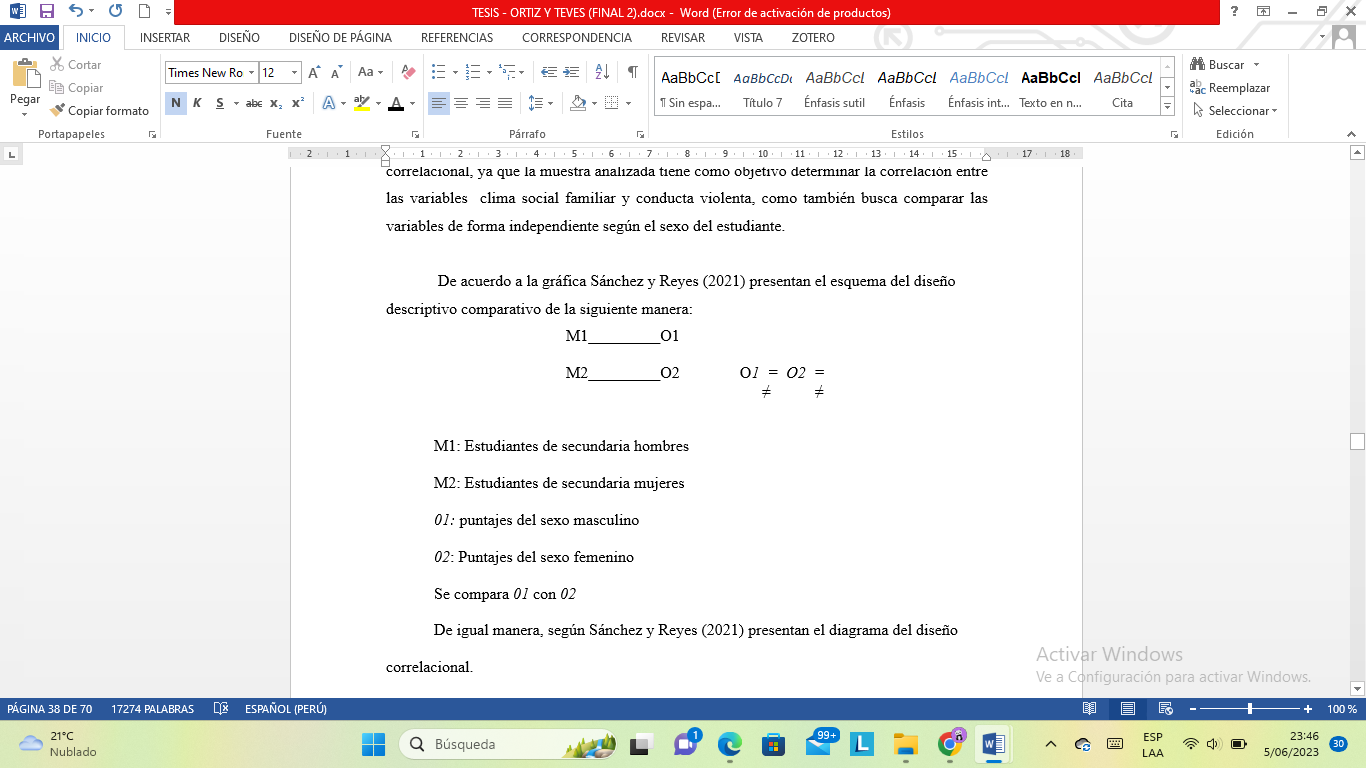 M1: Estudiantes de secundaria hombresM2: Estudiantes de secundaria mujeres01: puntajes del sexo masculino02: Puntajes del sexo femeninoSe compara 01 con 02 De igual manera, según Sánchez y Reyes (2021) presentan el diagrama del diseño correlacional.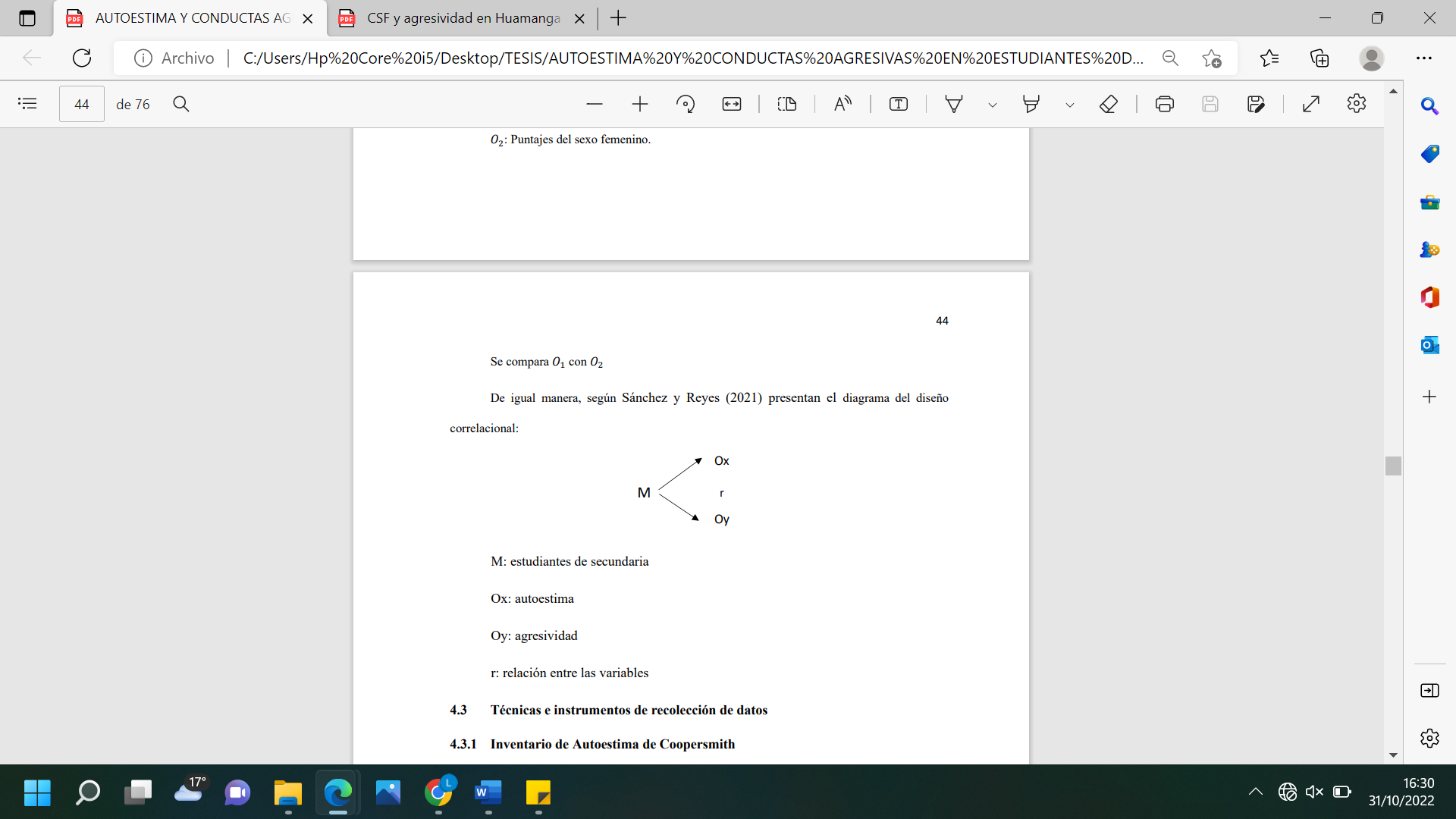 M: estudiantes de secundaria de una I.E de la región de AyacuchoOx: clima social familiarOy: propensión a la conducta violentar: relación entre las variables4.3 Técnicas e instrumento de recolección de datos  4.3.1 Escala de clima social familiar (FES)Esta variable se enmarca en tres dimensiones las cuales tienen sus subdimensiones, sin embargo, esta investigación solo se tendrá en cuenta la primera dimensión Relación, lo cual evalúa el grado de comunicación y libre expresión dentro de la familia y el grado de interacción conflictiva que la caracteriza.     4.3.1.1 Ficha técnica          4.3.1.2 ValidezSe consiguió la validez de la prueba correlacionándola con la prueba de Bell, precisamente el área relacionada al ajuste en el hogar, adquiriendo en adolescentes 0,57 en el área de cohesión; 0,60 en Conflicto y 0,51 en Organización. Por otro lado, con adultos se obtuvo en el área de cohesión 0,60; Conflicto 0,59; Organización 0,57 y Expresividad 0,53, en el análisis a nivel de grupo familiar. Asimismo, este instrumento se aprueba a través de un estudio de correlación con la escala TAMAI (área familiar) y el nivel individual, consiguiendo coeficientes en cohesión de 0,62; Expresividad 0,53 y Conflicto 0,59. Ambos estudios demuestran la validez de la escala FES, teniendo como muestra individual 100 jóvenes y de 77 familias (Ruiz y Guerra, 1993).          4.3.1.3 ConfiabilidadPara la adaptación peruana, se utilizó el método de consistencia interna, con coeficientes de fiabilidad que van de .88 a .91 y con una medida de .89 para el examen individual, obteniendo como resultados que las áreas Cohesión, Intelectual-Cultural, Expresión y Autonomía son las que se muestran más elevadas. Asimismo, la muestra utilizada para este estudio fue de 139 jóvenes y con una edad promedio de 17 años (Ruiz y Guerra, 1993).Distribución de puntuaciones de la variable clima social familiarTabla 2
Distribución de puntuaciones del clima social familiar de la dimensión relación  4.3.2  Escala de Propensión a la conducta violenta (EPCV)   4.3.2.1 Ficha técnica            4.3.2.2 Validez Se aprobó la validez del instrumento a través de la validez por jueces y el análisis de discriminación de los ítems por la modalidad de grupos extremos, obteniendo que todos los reactivos estuvieron por encima del 90%, guardando relación con las definiciones sobre los tipos de violencia, su pertinencia y clara redacción. De la misma manera, se sometió a los reactivos al análisis factorial exploratorio para lograr constatar su correlación al marco teórico sobre los tipos de propensión a la violencia (Sánchez, Reyes, Matos y Núñez, 2022).             4.3.2.3 ConfiabilidadSánchez, Reyes, Matos y Núñez (2022) hallaron la confiabilidad del instrumento mediante el método Alpha de Cronbach, en donde se obtuvo una fiabilidad de 0.82, quedando así demostrada la confiabilidad del instrumento.Distribución de puntuaciones de la variable propensión a la conducta violentaTabla 4Distribución de puntuaciones de la escala propensión a la conducta violenta 4.4 Procedimiento y técnicas de procesamiento de datosPara el procedimiento de recolección de datos primero se realizó la búsqueda y selección de un colegió en la ciudad de Huamanga - Ayacucho, luego se solicitó permiso y una solicitud a la facultad de psicología de la URP (Anexo 01), seguidamente dicha solicitud fue presentada al director de la  I.E Mariscal Cáceres para la aprobación de las aplicaciones de los instrumentos; habiéndose aprobado la solicitud se coordinó las fechas y horarios de las secciones para tomar las pruebas en el área de tutoría. Posteriormente se procedió a administrar el consentimiento informado  juntamente con los dos instrumento (Anexo 2),  como primer punto se explicó que la participación es voluntaria, anónima y confidencial con fines exclusivamente para la investigación, luego se pasó a explicar el correcto llenado de los datos demográficos  e instrucciones de cada instrumento tanto la Escala del Clima Social Familiar (FES) y la Escala de Propensión a la Conducta Violenta (EPCV).Después de terminar el proceso de las aplicaciones de los instrumentos, se procedió a subir manualmente las respuestas de los alumnos al programa SPSS, puesto que todo el proceso se realizó de manera presencial y con contacto directo con los alumnos. CAPÍTULO VRESULTADOS5.1. Presentación de datos sociodemográficos 	En la Tabla 5, se muestran los datos de distribución de sexo de la muestra estudiada, presentando que el 38.1% de los encuestados son del sexo femenino y el 61.9% son del sexo masculino en adolescentes de una Institución Educativa Pública de Huamanga – Ayacucho.Tabla 5 Distribución de la muestra considerando la variable  sexo En la Tabla 6, se muestran los datos de distribución de edad, encontrándose que el 30.9% tienen 14 años, el 18.4% tienen 15 años, el 34.7% tienen 16 años, el 13.1% tienen 17 años y el 2.8% tiene 18 años en los adolescentes de una Institución Educativa Pública de Huamanga – Ayacucho.Tabla 6Distribución de la muestra considerando la variable edad En la Tabla 7, se muestran los datos de distribución de grado de estudio, obteniendo que el 32.5% de los encuestados son del 3ero de Secundaria, el 47.8% de los encuestados son del 4to de Secundaria y el 19.7% de los encuestados son del 5to de Secundaria en adolescentes de una Institución Educativa Pública de Huamanga – Ayacucho.Tabla 7 Distribución de la muestra considerando la variable grado de estudio 5.2. Estadística descriptiva En la Tabla 8, se exponen los estadísticos descriptivos de la dimensión relación de la variable clima social familiar en base a la puntuación general, observando una media de 12.20, una mediana de 13 y una desviación de 3.59.Tabla 8Estadísticos descriptivos de la dimensión relación de la variable Clima Social FamiliarEn la Tabla 9, se exponen los estadísticos descriptivos de la variable propensión a la conducta violenta en base a la puntuación general, observando una media de 6.86, una mediana de 6 y una desviación de 5.21.Tabla 9Estadísticos descriptivos de la variable Propensión a la Conducta Violenta5.3. Análisis de datos     5.3.1. Confiabilidad de los instrumentos         5.3.1.1. Confiabilidad del instrumento clima social familiarEn la Tabla 10, se calculó la confiabilidad de la dimensión relación del clima social familiar, mediante el Coeficiente Alfa de Cronbach, excluyendo 5 ítems del instrumento originario (27), permaneciendo 22 ítems, con el fin de obtener un valor normal de consistencia interna, alcanzando un índice de .67, por lo que las 22 preguntas del instrumento Clima Social Familiar, dimensión relación, aportan confiabilidad.Tabla 10Confiabilidad de la dimensión relación del instrumento clima social familiar5.3.1.2. Confiabilidad del instrumento propensión a la conducta violentaEn la tabla 11, se muestra la confiabilidad del instrumento propensión a la conducta violenta, a través del Alfa de Cronbach. Se puede observar que el valor resulta ser .87, por lo que las 12 preguntas del instrumento evidencian una consistencia interna alta.Tabla 11Confiabilidad del instrumento propensión a la conducta violenta5.3.2. Prueba de bondad de ajusteComo se evidencia en la tabla 12, se empleó la prueba de bondad de ajuste Kolmogorov - Smirnov, con el propósito de precisar si se presenta una distribución normal o no, así como conocer si se utilizará un estadístico paramétrico o no paramétrico de requerirse para llevar a cabo el estudio en relación a las hipótesis definidas en la investigación.  De esta manera, se evidencia que el clima social familiar presenta un nivel de significancia de .000 y la propensión a la conducta violenta de .000. De esta manera, se demuestra que los datos no siguen la distribución normal, entonces se aplicaran estadísticos no paramétricos para determinar si existe una relación significativa o diferencia significativa, es decir, que se utilizara la prueba de Spearman y la U de Mann Whitney.Tabla 12Prueba de bondad de ajuste de Kolmogorov-Smirnov para las variables del Clima Social Familiar y Propensión a la Conducta Violenta 5.3.3. Contrastación de hipótesisDe acuerdo con la hipótesis general (HG), la tabla 13 presenta la relación a través de la prueba no paramétrica de correlación de Spearman, en la cual se observa que existe relación inversa y baja en las variables Clima Social Familiar y la Propensión a la Conducta Violenta entre adolescentes mujeres y hombres, con nivel de significancia r = -.28; p<.002 y r =  -.17; p<.015 respectivamente, confirmándose la hipótesis general; en otras palabras, a mayor percepción del clima social familiar, menor propensión a la conducta violenta en los adolescentes Hombres y Mujeres.Tabla 13Relación entre la percepción del Clima Social Familiar y la Propensión a la Conducta Violenta considerando la variable sexo, utilizando el coeficiente de correlación Spearman-BrownEn relación con la hipótesis específica (h1), la tabla 14 muestra que el mayor porcentaje de percepción de la dimensión relación del Clima Social Familiar se encuentra en el nivel Medio (44.7%) con tendencia a bueno, en adolescentes de una institución educativa pública de Huamanga- Ayacucho. En otras palabras, la percepción del Clima Social Familiar se ubica entre un nivel medio y bueno comparado con las normas establecidas. (Ver página 40) Tabla 14Nivel de la Percepción de la dimensión relación del Clima Social FamiliarConforme a la hipótesis específica (h2), en la tabla 15 se encontró que el mayor porcentaje de la Propensión a la Conducta Violenta se encuentra en el nivel Muy bajo (44.7%) en adolescentes de una institución educativa pública de Huamanga- Ayacucho. En otras palabras, la percepción de la Propensión a la Conducta Violenta se orienta al nivel  muy bajo comparado con las normas establecidas. (Ver página 42)  Tabla 15Nivel de la Propensión a la Conducta Violenta En cuanto a la hipótesis específica (h3), se encontró en la tabla 16 que no existen diferencias significativas en la percepción de la dimensión relación del clima social familiar en adolescentes de una institución educativa pública de Huamanga en Ayacucho, considerando el sexo. Por lo tanto, se rechaza la hipótesis, obteniendo que la percepción del Clima Social Familiar de los adolescentes es igual tanto en hombres como en mujeres.Tabla 16Diferencias en la dimensión relación del Clima social familiar, según sexo; empleando la prueba U de Mann WhitneyEn relación a la hipótesis específica (h4), se muestra en la tabla 17 que existen diferencias significativas en la propensión a la conducta violenta en adolescentes de una institución educativa pública de Huamanga en Ayacucho considerando el sexo. Por ende, se acepta la hipótesis, obteniendo que la Propensión a la Conducta Violenta en adolescentes es diferente tanto en hombres como en las mujeres.Tabla 17Diferencias en la Propensión a la Conducta Violenta, según  sexo; empleando la prueba U de Mann WhitneyReferente a la última hipótesis específica (h5), en la tabla 18 se encontró que existe una correlación inversa y altamente significativa entre la dimensión relación de la variable Clima Social Familiar con la Propensión a la Conducta Violenta (r = -0.23; p < 0.000), confirmándose la hipótesis; por ende, la percepción del Clima Social Familiar de adolescentes afectará de manera inversa a la Propensión a la Conducta Violenta en los adolescentes.Tabla 18Correlación entre la percepción de la dimensión relación del clima social familiar con la propensión a la conducta violenta, utilizando el coeficiente de correlación Spearman-Brown 5.4. Análisis y discusión de resultadosLos resultados de la variable sociodemográfica, conformada por 320 estudiantes entre las edades de 14 a 18 años de una institución educativa publica de Huamanga – Ayacucho, muestran que el 38.1% son del sexo femenino y el 61.9% son del sexo masculino; respecto al grado académico el 32.5% pertenecen al 3ro de secundaria, el 47.8% son del 4to de secundaria y el 19.7% son del 5to de secundaria.     Con respecto a la primera hipótesis específica descriptiva, se determinó que el 44.7% de los adolescentes perciben la dimensión relación del clima social familiar con un nivel medio con tendencia buena (ver tabla 14), por lo que se concluye que los alumnos de una Institución Educativa Pública de Huamanga – Ayacucho, perciben un entorno familiar estable. Estos resultados difieren con el estudio de Zambrano (2019) en el cual se encontró que el 64.7% de los entrevistados presentaron un grado desfavorable en el clima social familiar. De otro lado, en el estudio de Aranda y Barrera (2021) se encontró que el clima social familiar presenta un nivel medio, es decir que muestra resultados similares al presente estudio. Tal como lo expresa Rojas (2009 citado por Sandino y Risco 2019), un adecuado entorno familiar, con una buena comunicación, un buen autoconcepto y  un buen vínculo emocional entre cada miembro de la familia fortalece una actitud positiva en los jóvenes.  En relación a la segunda hipótesis específica descriptiva, el 44.7% de los adolescentes manifiestan la propensión a la conducta violenta con un nivel muy bajo (ver tabla15), por lo que se concluye que la percepción de la propensión a la conducta es de nivel muy abajo en los adolescentes de una Institución Educativa Pública de Huamanga – Ayacucho. Sánchez et al. (2022) indicaron que la propensión a la conducta violenta puede estar sujeta a contextos psicosociales desajustados, provocando que la persona tenga mayor cantidad de conductas que las lleven a cometer actos violentos. Por otro lado, según la teoría ecológica, Ricardo (2022) menciona que la manera de actuar de los adolescentes suele modificarse en base al entorno en el que se desenvuelven, es por ello que si una persona se desarrolla en el interior de un ambiente estable y protegido, ello va a conducir a un actuar adecuado y a forjar bases amicales saludables, encontrando en la presente investigación que ese nivel de propensión es muy baja en la Institución Educativa Pública de Huamanga. Este valor difiere con el estudio de Zambrano (2019) donde se determinó que el nivel predominante fue el nivel medio ya que el 42% de los encuestados presentaron un nivel medio de agresividad, además en el estudio de Aranda y Barrera (2021) se encontró que el nivel de agresividad de los encuestados mostró un nivel muy alto.En cuanto a la tercera hipótesis específica, la dimensión relación del clima social familiar en adolescentes de una institución educativa pública de Huamanga- Ayacucho no varía en función al sexo (ver tabla 16), concluyendo que no se encuentra diferencia significativa entre la percepción del clima social familiar de hombres y mujeres. Considerando, la cuarta hipótesis específica, señala que la propensión a la conducta violenta en adolescentes de una institución educativa pública de Huamanga- Ayacucho existen variaciones considerando la variable sexo, concluyendo que hay diferencia significativa en la propensión a la conducta violenta entre hombres y mujeres (ver tabla 17). Estos resultados coinciden con el estudio de Cachón et al. (2018) ya que se encontró diferencias estadísticamente significativas, demostrando que los alumnos del género masculino muestran mayor agresividad. Por otra parte, en el estudio de Redondo et al. (2015) se determinó que no existe diferencias significativas entre los grupos de estudiantes (edad y género), es decir que no hubo diferencia significativa en la agresividad según las edades y el género.En relación a la quinta hipótesis específica, determinó la existencia de correlación significativa e inversa entre la percepción de la dimensión relación del clima social familiar con la propensión a la conducta violenta en escolares de una Institución Educativa Pública de Huamanga – Ayacucho, es decir, si el entorno social familiar de los adolescentes es percibido como bueno, entonces la propensión a que presenten conductas violentas será menor. Esto se corrobora con el estudio de Bendezú (2022) que también encontró una correlación inversa entre la variable clima social familiar y la agresividad de los colaboradores, por ende, en esta investigación también se argumenta que cuando el desarrollo de un clima social familiar es bueno entonces menor serán las manifestaciones de agresividad de los encuestados. De igual manera, en la investigación de Águila (2019) se evidenció una relación significativa entre el clima social familiar y la conducta agresiva de escolares demostrando, que el comportamiento agresivo del estudiante se refleja en el clima familiar que este presenta. Sin embargo, el estudio de Nasi (2018) difiere con los resultados hallados, es decir no hay correlación ya que se concluyó que las variables clima social de la familia y la agresividad son variables independientes y que no se afectan entre ellas. Del mismo modo, los resultados del presente estudio coincide con los resultados de la investigación de Chango (2021), encontrando que el clima social familiar y la conducta agresiva presenta un correlación significativa e inversa y en el estudio de Manobanda (2015) también se observó que un inadecuado clima social familiar implica que se muestren niveles altos en la agresividad. Por otro lado, en el estudio de Aguilar (2018) contrastan con los resultados obtenidos dado que se demostró que la percepción de un ambiente social familiar adecuado o inapropiado no influye en la manifestación o en la carencia de conductas antisociales.En consecuencia, considerando los resultados obtenidos en las hipótesis especificas planteadas permitió llegar a responder la hipótesis general, de manera que según lo obtenido se infiere que existe relación significativa e inversa entre la percepción del clima social familiar y la propensión a la conducta violenta en alumnos de un centro educativo público considerando la variable sexo de una Institución Educativa Pública de Huamanga – Ayacucho. Esto se corrobora en la investigación de Guanilo (2020) donde se encontró que existe correlación significativa, inversa y de grado medio entre el clima social familiar y la agresividad en alumnos. Córdova y Flores (2019) de igual manera coinciden con los resultados, concluyendo con la presencia de una relación inversa entre el clima social familiar con la agresividad que presentan los adolescentes. De forma similar, en el estudio de Gutiérrez (2019) realizado con 117 hombres y 76 mujeres, se encontró una correlación negativa entre el clima social familiar con la conducta antisocial presentados por los adolescentes. Estos resultados se corroboran con el estudio de Reyes et al. (2019), donde se evidenció una relación significativa e inversa entre el clima social familiar con la agresividad, en otros términos cuando el contexto dentro del núcleo familiar es bajo entonces la manifestación de conductas agresivas que presenten los encuestados será mayor. También se encontraron resultados similares en el trabajo de Zambrano y Almeida (2017), concluyendo que el nivel de unificación social familiar presenta una dependencia de las conductas violentas. Para finalizar, en el estudio de Defaz (2017) se obtuvo que los vínculos familiares disfuncionales presentan un mayor grado de comportamientos agresivos, además de que las mujeres empleaban agresión verbal para protegerse en situaciones de enfrentamiento.CAPITULO VICONCLUSIONES RECOMENDACIONES6.1. Conclusiones 1° Los adolescentes perciben la dimensión relación del clima social familiar en un nivel medio con tendencia a bueno de una Institución Educativa Pública de Huamanga – Ayacucho.2° Los adolescentes de la institución pública de huamanga presentan una propensión a la conducta violenta con un nivel muy bajo. 3° No existe diferencias significativas en cuanto a la percepción de la dimensión relación del clima social familiar considerando la variable sexo.4° Existe diferencias significativas en cuanto a la propensión a la conducta violenta considerando la variable sexo.5° Existe una correlación significativa e inversa entre la percepción de la dimensión relación del clima social familiar y la propensión a la conducta violenta. 6° Como conclusión general y en concordancia con la hipótesis general  podemos afirmar que existe una relación entre en la percepción del clima social familiar y la propensión a la conducta violenta en adolescentes de una institución educativa pública considerando la variable.6.2. Recomendaciones De acuerdo a los resultados y a las conclusiones obtenidas, se recomienda:  1° Sensibilizar y brindar una capacitación psicoeducativa a la plana directiva y docentes de la institución, para tener en cuenta la importancia de generar un entorno social adecuado y prevenir el comportamiento violento dentro del salón de clases. 2° Promover y planificar programas como una escuela de padres, para concientizar la importancia de mantener un buen clima social familiar en casa, e informar cómo esta variable influye o repercute en su comportamiento y desarrollo del adolescente. 3° Llevar a cabo talleres y charlas a los estudiantes y padres de familia con el fin de apoyar y brindar herramientas y estrategias que ayuden a mejorar el entorno familiar y el comportamiento del adolescente. 4° Realizar un trabajo conjunto entre el área de psicología y los tutores del aula para identificar a los estudiantes que presenten un comportamiento agresivo y se les brinde una atención psicoeducativa personalizada.6.3. ResumenLa actual investigación tuvo como propósito determinar la relación de la percepción del clima social familiar y la propensión a la conducta violenta en adolescentes de una institución educativa publica de Huamanga – Ayacucho, así como descubrir las diferencias de la percepción del clima social familiar y la propensión a la conducta violenta en función al sexo. De acuerdo con la metodología, fue de tipo no experimental y con un diseño descriptivo correlacional comparativo. La muestra estuvo constituida por 320 estudiantes del nivel secundario de los grados tercero, cuarto y quinto año académico, de ambos sexos. Se emplearon la Escala de Clima Social Familiar de R.H. Moos & E.J. Tricket validado por Ruiz y Guerra (1993) y la Escala de Propensión a la conducta violenta de Sánchez, H., Reyes, C., Matos, P. y Nuñez, A. (2022), validado empíricamente por contenido a partir de jueces. Los resultados obtenidos en el análisis de las variables estudiadas evidenciaron que existe relación inversa y baja entre la dimensión relación del Clima Social Familiar y la Propensión a la Conducta Violenta entre adolescentes mujeres y hombres, con nivel de significancia r = -.28; p<.002 y    r =  -.17; p<.015 respectivamente. Por otro lado, no se encontraron diferencias de la dimensión relación del Clima Social Familiar según el sexo, mientras que, si se llegaron a encontrar diferencias significativas de la variable propensión a la conducta violenta entre hombres y mujeres. En este sentido, se concluye que, a mayor percepción del clima social familiar, menor propensión a la conducta violenta se evidenciará en los adolescentes hombres y mujeres. Asimismo, la percepción del clima social familiar de los estudiantes es igual tanto en hombres como en mujeres, sin embrago, la propensión a la conducta violenta si llega a ser diferente entre ambos sexos.Términos clave: clima social familiar, propensión a la conducta violenta, adolescentes 6.4. AbstractThe purpose of this research was to determine the relationship between the perception of the family social climate and the propensity for violent behavior in adolescents from a public educational institution in Huamanga - Ayacucho, as well as to discover the differences in the perception of the family social climate and the propensity to violent behavior, based on sex. According to the methodology, it was of a non-experimental type and with a comparative correlational descriptive design. The sample consisted of 320 secondary level students of the third, fourth and fifth academic year, of both sexes. The Family Social Climate Scale of R.H. Moos & E.J. Tricket validated by Ruiz and Guerra (1993) and the Violent Behavior Propensity Scale by Sánchez, H., Reyes, C., Matos, P. and Nuñez, A. (2022), empirically validated by judges' content. The results obtained in the analysis of the studied variables showed that there is an inverse and low relationship between the Family Social Climate Relationship dimension and the Propensity to Violent Behavior between female and male adolescents, with a significance level r = -.28; p<.002 and r = -.17; p < 0.015 respectively. On the other hand, no differences were found in the relationship dimension of the Family Social Climate according to sex, while significant differences were found in the variable propensity to violent behavior between men and women. In this sense, it is concluded that, the greater the perception of the family social climate, the less propensity to violent behavior will be evident in male and female adolescents. Likewise, the perception of the students' family social climate is the same for both men and women, however, the propensity for violent behavior is different between both sexes.Key terms: Family Social Climate, propensity for violent behavior, teenagersREFERENCIASÁguila, G. (2019). Clima familiar y agresividad en estudiantes del nivel secundario de Lima Sur. Revista CASUS, 4(2): 70-84. DOI: 10.35626/casus.2.2019.95  Aguilar, B. (2018). Clima social familiar y conducta antisocial en adolescentes del Municipio de Chimalhuacán". [Tesis de Licenciatura] Universidad Nacional Autónoma de México. https://repositorio.unam.mx/contenidos/460318Apaza, M. y Torres, C. (2018). Clima social familiar y conducta social en estudiantes de 1ro a 5to del nivel secundario de las I.E. estatales del distrito de Miraflores. [Tesis para a obtener el título profesional de Psicología] Universidad Nacional de San Agustín de Arequipa. PSappimm.pdf (unsa.edu.pe) Aranda, N. V., & Barrera, E. B. (2021). Clima social familiar y agresividad en adolescentes de la Unidad Educativa Enriqueta Cordero Dávila de Cuenca-Azuay, período 2021. [Tesis de Pregrado] Universidad de Cuenca. http://dspace.ucuenca.edu.ec/handle/123456789/36773Arias, C. (2006). Enfoques teóricos sobre la, percepción que tienen las personas. Horiz. Pedegóg. 8(1). 9-22. https://dialnet.unirioja.es/descarga/articulo/4907017.pdf Bendezú, M. (2022). Clima Social Familiar y Agresividad entre pares de una institución de Ica. [Tesis de maestría] Universidad Femenina del Sagrada Corazón. http://hdl.handle.net/20.500.11955/1003Calla, A. (2021). Clima social familiar y dependencia emocional en soldados de servicio voluntario de una institución de las Fuerzas Armadas. [Tesis de Licenciatura] Universidad Ricardo Palma. https://repositorio.urp.edu.pe/bitstream/handle/20.500.14138/4496/T030_71705701_T%20ANGELA%20PIA%20CALLA%20C%c3%81RDENAS.pdf?sequence=1&isAllowed=y Condezo, Y. (2020). Clima social familiar y autoeficacia académica en adolescentes de 5to de secundaria de un colegio estatal de Lima Metropolitana. [Tesis de Licenciatura] Universidad Ricardo Palma. https://repositorio.urp.edu.pe/bitstream/handle/20.500.14138/3296/PSIC-T030_71793045_T%20%20%20CONDEZO%20INGA%20YOSELIN%20ORFELINDA.pdf?sequence=1&isAllowed=yCórdova, K., y Flores, I. (2019). Clima Social Familiar y agresividad en adolescentes de 4to de secundaria de una institución educativa de Ate-Lima, 2019. [Tesis de licenciatura] Universidad Peruana Los Andes. https://hdl.handle.net/20.500.12848/1060Chango, S. y Oswaldo, A. (2021). Clima social familiar y la conducta agresiva en los adolescentes de la Unidad Educativa Adventista del Pacífico, Guayaquil, Ecuador 2020. [Tesis de Maestría en Ciencias de la Familia con Mención en Terapia Familiar] Universidad Peruana Unión. http://hdl.handle.net/20.500.12840/4584Defaz, C. (2017) La disfunción familiar y su influencia en las conductas agresivas en mujeres de la libertad. [Tesis para obtener el Título de Psicólogo Clínico] Universidad Técnica de Ambato. https://repositorio.uta.edu.ec/bitstream/123456789/25598/1/Cintya%20Anabel%20Defaz.pdfDe la Cruz, M. y Vallejos, P. (2021). Clima social familiar y habilidades sociales en estudiantes de educación secundaria de la región de Piura. [Tesis de licenciatura] Universidad Ricardo Palma. https://repositorio.urp.edu.pe/bitstream/handle/20.500.14138/4554/PSIC-T030_70059025_T%20%20%20DE%20LA%20CRUZ%20ABURTO%20MARILYN%20PAOLA.pdf?sequence=1&isAllowed=yDiaz, F. (2017). Nivel de agresividad en adolescentes entre 14 y 16 años, en zona rural y urbana del distrito de Jaén- Cajamarca. [Tesis de Licenciatura] Universidad Privada del Norte. Díaz Vigo Fiorella.pdf (upn.edu.pe) Egoavil, M. (2018). Clima social familiar y resiliencia en estudiantes de 3ro, 4to y 5to año de secundaria de dos colegios estatales del distrito de San Martín de Porres. [Tesis de Licenciatura en Psicología con mención en Psicología Clínica] Universidad Nacional Federico Villareal. https://repositorio.unfv.edu.pe/bitstream/handle/20.500.13084/2166/EGOAVIL%20RIVERA%20MACIEL%20ERIKA.pdf?sequence=1&isAllowed=y Elias, J. (2021). Clima familiar y rendimiento académico en alumnos de una institución educativa pública de Ica. [Tesis de licenciatura] Universidad Ricardo Palma. https://repositorio.urp.edu.pe/bitstream/handle/20.500.14138/4137/PSIC-T030_72002022_T%20%20%20ELIAS%20TORRES%20JIMENA%20DEL%20ROSARIO.pdf?sequence=1&isAllowed=yFerrel, F, Restrepo, G. y Yanez, H. (2015). La intervención terapéutica y educativa en la infancia y la adolescencia, tendencias y modelos actuales. Nuevas perspectivas para la explicación e intervención cognitiva-conductual. Colombia. Universidad Cooperativa de Colombia.  ponencias.pdf (alamoc-web.org)García, I. (2022). Clima social, familiar, escolar y conductas de riesgo en adolescentes. Revista de Psicología de la Universidad Autónoma del Estado de México, 11(23),  231. https://revistapsicologia.uaemex.mx/article/view/18057/13240 García, M. (2019). Conductas agresivas en escolares de secundaria en una institución educativa privada y una institución educativa estatal en Lima. [Tesis para optar el grado de bachiller] Universidad San Martin de Porres.  GARCIA_PM.pdf (usmp.edu.pe)  Guanilo, G. (2020). Clima Social Familiar y Agresividad en alumnos de secundaria de un colegio estatal del distrito de Huanchaco. [Tesis de licenciatura] Universidad Privada Antenor Orrego. https://hdl.handle.net/20.500.12759/6823Gutiérrez, G. (2019). Clima Social familiar y conductas Antisociales de una institución educativa, Lima. [Tesis de Licenciatura] Universidad Nacional Federico Villareal. http://repositorio.unfv.edu.pe/handle/UNFV/3667Guerrero, S. y Mora, J. (2022). Autoestima y conductas agresivas en estudiantes de secundaria del distrito de Villa María del Triunfo. [Tesis de Licenciatura] Universidad Ricardo Palma. https://repositorio.urp.edu.pe/bitstream/handle/20.500.14138/5466/GUERRERO%20ARAUJO%20Y%20MORE%20TAVARA.pdf?sequence=1&isAllowed=yHernández, R., Fernández, C., y Baptista, P. (2014). Selección de la muestra. En Metodología de la Investigación. McGraw-Hill. Metodología de la investigación - Sexta Edición (uaem.mx) Huamán, Y. (2020). Pubertad y adolescencia. [Tesis de licenciatura] Universidad Nacional de Trujillo. HUAMAN LEON YARELY CONSUELO.pdf (unitru.edu.pe)Jara, M., Olivera, M., y Yerrén, E. (2018). Teoría de la personalidad según Albert Bandura. Revista JANG, 7(2), 22-35. Vista de Teoría de la personalidad según Albert Bandura (ucv.edu.pe) Jiménez, J., Flores, L. y Merino, C. (2019). Factores de riesgo familiares y prácticas de disciplina severa que predicen la conducta agresiva infantil. Liberabit, 25(2), 195-212.  http://www.scielo.org.pe/pdf/liber/v25n2/a05v25n2.pdfJunco, L. (2019). Conductas agresivas en los estudiantes del nivel secundario de la Institución educativa 20374 San Bartolomé - Santa María. [Tesis de licenciatura] Universidad Nacional José Faustino Sánchez Carrión. https://docplayer.es/171276871-Tesis-conductas-agresivas-en-los-estudiantes-del-nivel-secundario-de-la-institucion-educativa-san-bartolome-santa-maria-2019.html Llico, S. y Rodríguez, C. (2020). Clima social familiar y autoestima en estudiantes de secundaria de una institución educativa estatal del distrito Baños del Inca – Cajamarca. [Tesis de Bachiller] Universidad Privada Antonio Guillermo Urrelo. http://repositorio.upagu.edu.pe/bitstream/handle/UPAGU/1303/TESIS%20FINAL%20LISTA.pdf?sequence=1&isAllowed=y López, P. (2004). Población Muestra y Muestreo. Punto Cero, 9(8), 69-74. http://www.scielo.org.bo/scielo.php?script=sci_arttext&pid=S1815-02762004000100012 Lupaca, D. (2028). Relación entre el clima social familiar y la satisfacción familiar en adolescentes de 1° a 5° año de educación secundaria de la I. E. Pinto Talavera. [Tesis de licenciatura] Universidad Nacional de San Agustín. http://repositorio.unsa.edu.pe/bitstream/handle/UNSA/7079/PSlucodb.pdf?sequence=1&isAllowed=y Manobanda, M. (2015). El clima social familiar y su incidencia en las conductas agresivas en los estudiantes de décimo año de educación básica de la Unidad Educativa General Eloy Alfaro durante el período abril-agosto 2014. [Tesis de pregrado] Universidad Técnica de Ambato. Repositorio de la Universidad Técnica de Ambato. https://repositorio.uta.edu.ec/jspui/handle/123456789/9316Mascellani, A. (2014). Historias de la adolescencia: experiencias en terapia familiar. Barcelona: Editorial Gedisa. https://elibro.net/es/ereader/bibliourp/61145?page=67  Mestre, M., Tur, A., Samper, P., Nácher, M. y Cortés, M. (2007). Estilos de Crianza en la Adolescencia y su Relación con el Comportamiento Prosocial. Revista Latinoamericana de Psicología, 39 (2), 211-225.Monserrat, M. (2020). Clima social familiar y su relación con la calidad de amistad en adolescentes de 13 a 16 años de la ciudad de Paraná. Trabajo Final para acceder a la Licenciatura en Psicología. Universidad Católica Argentina. Recuperado en: Clima social familiar y su relación con la calidad de amistad en adolescentes de 13 a 16 años de la ciudad de Paraná (uca.edu.ar)Montañés, M., Bartolomé, R., Montañés, J., y Parra, M. (2008). Influencia del contexto familiar en las conductas adolescentes. Ensayos, 2008(17), 391–407.Moos, R. (1974). Manual de la Escala de Clima Social Familiar. 5ta Edición. Madrid 2000. pp. 8.Moos, R. H. y Trickett, E. J. (1974, revisada en 1982). Escala del clima social familiar (FES). Universidad de Stanford: Adaptación: César Ruiz Alva y Eva Guerra Turín - Lima 1993OMS: Organización Mundial de la Salud. (s.f.). Salud de los adolescentes. http://www.who.int/topics/adolescent_health/es/Nasi, J. (2018). Clima social familiar y agresividad en estudiantes del 3ero al 5to de secundaria de Trujillo. [Tesis de Licenciatura] Universidad Cesar Vallejo. https://repositorio.ucv.edu.pe/bitstream/handle/20.500.12692/24445/nasi_aj.pdf?sequence=1&isAllowed=y Oliva, A. (2006). Relaciones familiares y desarrollo adolescente. Anuario de Psicología, 37 (3), 209-223.Portella, S. (2021). Clima social familiar y resiliencia en estudiantes de secundaria de una institución educativa nacional. [Plan de Tesis de Licenciatura] Universidad Ricardo Palma. https://repositorio.urp.edu.pe/bitstream/handle/20.500.14138/4353/FP-304-21-UGT%20PORTELLA%20PINEDO%20SONIA.pdf?sequence=1&isAllowed=yRedondo, J., Luzardo, M., Larrotta, R. y Rangel, K. (2015). Diferencias en comportamientos agresivos entre adolescentes colombianos. Revista Virtual Universidad Católica del Norte, 44, 5-14. http://revistavirtual.ucn.edu.co/index.php/RevistaUCN/article/view/612/1147 Reyes, V., Merino, T., Villavicencio, L., Mendoza, C. y Sequera, A. (2019). Clima Social Familiar y Agresividad en Educación Primaria: un estudio de caso en Guayaquil – Ecuador. Research, Society and Development, 8(11), 1-20. https://doi.org/10.33448/rsd-v8i11.1465 Ricardo, D. (2022). Impacto   de   un   acto   terrorista   en   menores   desde   la   teoría   ecológica   de Bronfenbrenner. Revista Criminología y Ciencias Forenses: Ciencia Justicia y Sociedad.1 (1), 79-87. https://cf-cjs.uicui.edu.mx/ojs/index.php/CJS/article/download/7/7 Sandino, C. y Risco, R. (2019). Clima Social Familiar. [Trabajo de bachiller en Psicología] Universidad Privada Antonio Guillermo Urrelo. MONOGRAFIA - CLIMA SOCIAL FAMILIAR.pdf (upagu.edu.pe) Sánchez, H. y Reyes, C. (2021). Metodología y Diseño en la investigación científica: Lima. Edit. Visión Universitaria. 6ta edición. Sánchez, H., Reyes, C., Matos, P. y Nuñez, A. (2022). Construcción y validación de una escala de propensión a la conducta violenta. Revista Cientae, Centro de Investigación URP Lima.Sánchez, H., Reyes, C. y Matos, P. (2022). Comportamientos psicosociales desajustados y su incidencia en la propensión a conducta violenta en escolares, adolescentes de lima.Sánchez, M., Zagalaz, M. y Cachón, J. (2018). Análisis de las Conductas Violentas en la escuela en función del género y el tipo de Centro. ESHPA – Education, Sport, Health and Physical Activity, 2(1): 16 – 20. https://pdfs.semanticscholar.org/f874/84403ac803d3006db3cc51d3ce6a5b42e453.pdfSuárez, P., Vélez, M. (2018). El papel de la familia en el desarrollo social del niño: una mirada desde la afectividad, la comunicación familiar y estilos de educación parental. Revista Psicoespaocios, 12(20): 173- 198. https://doi.org/10.25057/issn.2145-2776Zambrano, J. (2021). Clima Social Familiar y agresividad en estudiantes de secundaria de una institución educativa pública de Huamanga, Ayacucho. [Tesis de Licenciatura] Universidad Autónomo del Perú. https://hdl.handle.net/20.500.13067/1626Zambrano, C., & Almeida, E. (2017). Clima social familiar y su influencia en la conducta violenta en los escolares.  Family social climate and its influence on violent behavior In schoolchildren. CIENCIA UNEMI, 10(25), 97-102. https://doi.org/10.29076/issn.2528-7737vol10iss25.2017pp97-102pANEXOSCONSENTIMIENTO INFORMADOEstimada/o estudiante: En la actualidad me encuentro realizando una investigación sobre ¨ La Percepción del Clima Social Familiar y Propensión a la conducta violenta en adolescentes de una institución educativa pública de Huamanga - Ayacucho”; por eso quisiera contar con su colaboración. Los datos recogidos serán tratados confidencialmente y utilizados únicamente para fines de este estudio. De aceptar participar en la investigación, debe firmar este documento como evidencia de haber sido informado sobre los procedimientos de la investigación. En caso tenga alguna duda con respecto a las preguntas que aparecen en los cuestionarios, solo debe solicitar la aclaración y se le explicará cada una de ellas. Gracias por tu colaboración. Acepto participar voluntariamente en la investigación.         Firma: ____________________Matriz de consistencia Título: Percepción del clima social familiar y propensión a la conducta violente en adolescentes de una institución educativa pública de Huamanga – AyacuchoTabla 1 Tabla 1 Ficha técnica Escala del Clima Social FamiliarFicha técnica Escala del Clima Social FamiliarNombreEscala del Clima Social FamiliarAutoresR.H. Moos y E.J. Tricket.EstandarizaciónCésar Ruiz Alva y Eva Guerra Turín (1993), en Lima, Perú.AplicaciónAdolescentes y adultos.AdministraciónIndividual o colectiva.DuraciónVariable (promedio 20 minutos)FinalidadEvaluar las características de carácter socio ambientales y las relaciones personales presentes en la familia.Clima Social FamiliarClima Social FamiliarRelación Relación NivelPuntajesNivelPuntajesMuy malo0 – 25Muy malo0 – 08Malo26 – 35Malo09 – 11Medio36 – 45Medio    12 – 15Bueno46 – 55Bueno16 – 18Muy Bueno56 a +Muy Bueno19 a +Tabla 3 Tabla 3 Ficha técnica Escala de Propensión a la Conducta Violenta Ficha técnica Escala de Propensión a la Conducta Violenta NombreEscala de propensión a la conducta violenta (EPCVAutoresHéctor Hugo Sánchez Carlessi, Carlos Reyes Romero, Patricia Matos Ramírez y Andrés Nuñez Voyset.AplicaciónAdolescentes y adultos.AdministraciónIndividual o colectiva.DuraciónDe 10 a 15 minutosFinalidadEvaluar el nivel de propensión a la conducta violenta, en cuanto a agresividad, hostilidad, ira, impulsividad.Rango  PuntajeCalificativo V20 - 24Muy altoIV15 - 19Alto III10 - 14Medio II05 - 09Bajo I0 - 04Muy bajoFrecuenciaPorcentajeVálidoFemenino12238.1VálidoMasculino19861.9VálidoTotal320100.0FrecuenciaPorcentajeVálido14 años9930.9Válido15 años5918.4Válido16 años11134.7Válido17 años4213.1Válido18 años92.8VálidoTotal320100.0FrecuenciaPorcentajeVálido3ro de Secundaria10432.5Válido4to de Secundaria15347.8Válido5to de Secundaria6319.7VálidoTotal320100.0EscalaMediaMedianaDesviación estándarClima social familiar12.2013.003.59EscalaMediaMedianaDesviación estándarPropensión a la conducta violenta  6.866.005.21Alfa de CronbachN de elementos.67122Alfa de CronbachN de elementos.87412CriterioEstadístico Sig. (Bilateral)NClima Social Familiar.092.000320Propensión a la Conducta Violenta.116.000320SexoPropensión a la conducta violenta Rho de SpearmanFemeninoClima Social FamiliarCoeficiente de correlación -.28**Rho de SpearmanSig. (bilateral).002Rho de SpearmanN122Rho de SpearmanMasculinoClima Social FamiliarCoeficiente de correlación -.173*Rho de SpearmanSig. (bilateral).015Rho de SpearmanN198FrecuenciaPorcentajeMuy malo61.9%Malo5115.9%Medio14344.7%Bueno10332.2%Muy bueno175.3%Total320100.0%FrecuenciaPorcentajeMuy alto61.9%Alto154.7%Medio4614.4%Bajo11034.4%Muy bajo14344.7%Total320100.0%Clima Social FamiliarU de Mann-Whitney10746.000Sig. asintótica(bilateral).096Propensión a la conducta violentaU de Mann-Whitney9421.000Sig. asintótica(bilateral).001Propensión a la conducta violenta Rho de SpearmanClima Social FamiliarCoeficiente de correlación -.23**Rho de SpearmanSig. (bilateral).000Rho de SpearmanN320SIPROBLEMAOBJETIVOSHIPÓTESISVARIABLESINDICADORESMETODOLOGÍA¿Cuál es la relación entre la percepción del Clima Social Familiar y la propensión a la conducta violenta en adolescentes de una institución educativa pública de Huamanga considerando el sexo?Objetivo general Determinar la relación entre la percepción del clima social familiar y la propensión a la conducta violenta en adolescentes de una institución educativa pública considerando la variable sexo.Objetivos específicosIdentificar y describir la percepción del clima social familiar en adolescentes de una institución educativa pública de Huamanga- Ayacucho Identificar y describir el nivel de propensión a la conducta violenta en adolescentes de una institución educativa pública de Huamanga- Ayacucho.Comparar el clima social familiar en adolescentes de una institución educativa pública de Huamanga- Ayacucho considerando las variables sexo.Comparar la propensión a la conducta violenta en adolescentes de una institución educativa pública de Huamanga- Ayacucho considerando las variables sexo. Identificar la correlación entre el clima social familiar con la propensión a la conducta violenta  en adolescentes de una institución educativa pública de Huamanga- Ayacucho Hipótesis generalLa percepción del clima social familiar tiene relación inversa con la propensión a la conducta violenta considerando la variable sexo.Hipótesis especificash1: La percepción del Clima Social Familiar en adolescentes de una institución educativa pública de Huamanga- Ayacucho, se ubica en el rango bueno comparando con las normas establecidas.  h2: La propensión a la conducta violenta en adolescentes de una institución educativa pública de Huamanga- Ayacucho se orienta al nivel alto comparando con las normas establecidas.h3: Existen diferencias significativas en la percepción del clima social familiar en adolescentes de una institución educativa pública de Huamanga- Ayacucho, considerando el sexo.h4: Existen diferencias significativas en la propensión a la conducta violenta en adolescentes de una institución educativa pública de Huamanga- Ayacucho considerando el sexo.  h5. La correlación entre la percepción del clima social familiar y la propensión a la conducta violenta es alta e inversa.Variables 1Clima social familiarDesarrolloVariables 2Propensión a la conducta violentaClima social familiarRelaciones:Cohesión Expresividad Conflicto Desarrollo: AutonomíaActuaciónIntelectual-CulturalMoralidad-ReligiosoEstabilidad:Organización Control Propensión a la conducta violentaAgresión físicaAgresión indirectaIraHostilidadTipo de investigación No experimental Diseño de investigaciónDescriptivo Correlacionalcomparativo Población La población está conformada por 1785  estudiantes de secundaria de tercero, cuarto y quinto grado de una institución educativa pública de Huamanga – Ayacucho.MuestraLa muestra se encuentra constituida por 320  estudiantes del nivel secundario de los grados tercero, cuarto y quinto año, de ambos sexos, de una institución educativa pública de Huamanga – Ayacucho.